PREGÃO ELETRÔNICO (COMPRAS)PREFEITURA DE DOURADINA /MS PREGÃO ELETRÔNICO Nº 05/2021(Processo Administrativo n° 102/2021)I - O MUNICÍPIO DE DOURADINA - MS, por intermédio da Pregoeira designada pela Portaria nº 59/2021, de 24 de março de 2021, publicada no Jornal Diário Oficial, torna público, para conhecimento dos interessados, a Rua Domingos da Silva, nº. 1250, em Douradina/MS, na sala de licitação da Prefeitura Municipal de Douradina/MS, realizará procedimento licitatório na modalidade PREGÃO, na forma ELETRÔNICA, com critério de julgamento “MENOR PREÇO POR ITEM”, nos termos da Lei nº 10.520, de 17 de julho de 2002, do Decreto nº 10.024, de 20 de setembro de 2019, do Decreto nº 68, de 21 de agosto e 2020,  da Lei Complementar n° 123, de 14 de dezembro de 2006, do Decreto n° 8.538, de 06 de outubro de 2015, aplicando-se, subsidiariamente, a Lei nº 8.666, de 21 de junho de 1993, Decreto Municipal nº 05/2018, e demais condições estabelecidas neste edital .Data da sessão: 23/07/2021Horário: 09h30min (horário oficial)Local: Portal de Compras do Governo Federal – www.comprasgovernamentais.gov.brDO OBJETOO objeto da presente licitação é a escolha da proposta mais vantajosa para a aquisição de patrulha mecanizada composta por uma Pá carregadeira conforme termo do convenio n. 906902/2020, celebrado entre a superintendência do desenvolvimento do Centro –oeste e o município de Douradina, em atendimento a demanda da Secretaria de Obras e Serviços Urbanos, de acordo com as quantidades e especificações técnicas descritas no ANEXO I e Termo de Referência.1.2. A licitação será realizada em único item.1.3. O critério de julgamento adotado será o menor preço do item, observadas as exigências contidas neste Edital e seus Anexos quanto às especificações do objeto.DOS RECURSOS ORÇAMENTÁRIOSAs despesas para atender a esta licitação estão programadas em dotação orçamentária própria, prevista no orçamento Municipal para o exercício de 2021, na classificação abaixo:01 PREFEITURA MUNICIPAL DE DOURADINA 01.016 SECRETARIA MUNICIPAL DE VIA. E OBRAS PUBLICAS 26.782 TRANSPORTE RODOVIÁRIO 26.782.0012 MANUTENÇÃO E MELHORIA DAS ESTRADAS VICINAIS26.782.0012.2009 MANUTENÇÃO E CONSERVAÇÃO DAS ESTRADAS VICINAIS 449052000000 045 EQUIPAMENTO E MATERIAL PERMANENTEDO CREDENCIAMENTOO Credenciamento é o nível básico do registro cadastral no SICAF, que permite a participação dos interessados na modalidade licitatória Pregão, em sua forma eletrônica.O cadastro no SICAF deverá ser feito no Portal de Compras do Governo Federal, no sítio www.comprasgovernamentais.gov.br, por meio de certificado digital conferido pela Infraestrutura de Chaves Públicas Brasileira – ICP - Brasil.O credenciamento junto ao provedor do sistema implica a responsabilidade do licitante ou de seu representante legal e a presunção de sua capacidade técnica para realização das transações inerentes a este Pregão.O licitante responsabiliza-se exclusiva e formalmente pelas transações efetuadas em seu nome, assume como firmes e verdadeiras suas propostas e seus lances, inclusive os atos praticados diretamente ou por seu representante, excluída a responsabilidade do provedor do sistema ou do órgão ou entidade promotora da licitação por eventuais danos decorrentes de uso indevido das credenciais de acesso, ainda que por terceiros.É de responsabilidade do cadastrado conferir a exatidão dos seus dados cadastrais no SICAF e mantê-los atualizados junto aos órgãos responsáveis pela informação, devendo proceder, imediatamente, à correção ou à alteração dos registros tão logo identifique incorreção ou aqueles se tornem desatualizados.A não observância do disposto no subitem anterior poderá ensejar desclassificação no momento da habilitaçãoDA PARTICIPAÇÃO NO PREGÃO.Poderão participar deste Pregão interessados cujo ramo de atividade seja compatível com o objeto desta licitação, e que estejam com Credenciamento regular no Sistema de Cadastramento Unificado de Fornecedores – SICAF, conforme disposto no art. 9º da IN SEGES/MP nº 3, de 2018.Os licitantes deverão utilizar o certificado digital para acesso ao Sistema.Será concedido tratamento favorecido para as microempresas e empresas de pequeno porte, para as sociedades cooperativas mencionadas no artigo 34 da Lei nº 11.488, de 2007, para o agricultor familiar, o produtor rural pessoa física e para o microempreendedor individual - MEI, nos limites previstos da Lei Complementar nº 123, de 2006.Não poderão participar desta licitação os interessados:Proibidos de participar de licitações e celebrar contratos administrativos, na forma da legislação vigente;Que não atendam às condições deste Edital e seu(s) anexo(s);Estrangeiros que não tenham representação legal no Brasil com poderes expressos para receber citação e responder administrativa ou judicialmente;Que se enquadrem nas vedações previstas no artigo 9º da Lei nº 8.666, de 1993; Que estejam sob falência, concurso de credores, concordata ou em processo de dissolução ou liquidação;Entidades empresariais que estejam reunidas em consórcio;Organizações da Sociedade Civil de Interesse Público - OSCIP, atuando nessa condição (Acórdão nº 746/2014-TCU-Plenário).Como condição para participação no Pregão, a licitante assinalará “sim” ou “não” em campo próprio do sistema eletrônico, relativo às seguintes declarações: Que cumpre os requisitos estabelecidos no artigo 3° da Lei Complementar nº 123, de 2006, estando apta a usufruir do tratamento favorecido estabelecido em seus arts. 42 a 49; Nos itens exclusivos para participação de microempresas e empresas de pequeno porte, a assinalação do campo “não” impedirá o prosseguimento no certame;Nos itens em que a participação não for exclusiva para microempresas e empresas de pequeno porte, a assinalação do campo “não” apenas produzirá o efeito de o licitante não ter direito ao tratamento favorecido previsto na Lei Complementar nº 123, de 2006, mesmo que microempresa, empresa de pequeno porte.Que está ciente e concorda com as condições contidas no Edital e seus anexos;         Que cumpre os requisitos para a habilitação definidos no Edital e que a proposta apresentada está em conformidade com as exigências editalícias;Que inexistem fatos impeditivos para sua habilitação no certame, ciente da obrigatoriedade de declarar ocorrências posteriores; Que não emprega menor de 18 anos em trabalho noturno, perigoso ou insalubre e não emprega menor de 16 anos, salvo menor, a partir de 14 anos, na condição de aprendiz, nos termos do artigo 7°, XXXIII, da Constituição; Que não possui, em sua cadeia produtiva, empregados executando trabalho degradante ou forçado, observando o disposto nos incisos III e IV do art. 1º e no inciso III do art. 5º da Constituição Federal;Que os serviços são prestados por empresas que comprovem cumprimento de     reserva de cargos prevista em lei para pessoa com deficiência ou para reabilitado da Previdência Social e que atendam às regras de acessibilidade previstas na legislação, conforme disposto no art. 93 da Lei nº 8.213, de 24 de julho de 1991. A declaração falsa relativa ao cumprimento de qualquer condição sujeitará o licitante às sanções previstas em lei e neste Edital.DA APRESENTAÇÃO DA PROPOSTA E DOS DOCUMENTOS DE HABILITAÇÃOOs licitantes encaminharão, exclusivamente por meio do sistema, concomitantemente com os documentos de habilitação exigidos no edital, proposta com a descrição do objeto ofertado e o preço, até a data e o horário estabelecidos para abertura da sessão pública, quando, então, encerrar-se-á automaticamente a etapa de envio dessa documentação. O envio da proposta, acompanhada dos documentos de habilitação exigidos neste Edital, ocorrerá por meio de chave de acesso e senha.Os licitantes poderão deixar de apresentar os documentos de habilitação que constem do SICAF, assegurado aos demais licitantes o direito de acesso aos dados constantes dos sistemas.As Microempresas e Empresas de Pequeno Porte deverão encaminhar a documentação de habilitação, ainda que haja alguma restrição de regularidade fiscal e trabalhista, nos termos do art. 43, § 1º da LC nº 123, de 2006.Incumbirá ao licitante acompanhar as operações no sistema eletrônico durante a sessão pública do Pregão, ficando responsável pelo ônus decorrente da perda de negócios, diante da inobservância de quaisquer mensagens emitidas pelo sistema ou de sua desconexão. Até a abertura da sessão pública, os licitantes poderão retirar ou substituir a proposta e os documentos de habilitação anteriormente inseridos no sistema;Não será estabelecida, nessa etapa do certame, ordem de classificação entre as propostas apresentadas, o que somente ocorrerá após a realização dos procedimentos de negociação e julgamento da proposta.Os documentos que compõem a proposta e a habilitação do licitante melhor classificado somente serão disponibilizados para avaliação do pregoeiro e para acesso público após o encerramento do envio de lances.DO PREENCHIMENTO DA PROPOSTAO licitante deverá enviar sua proposta mediante o preenchimento, no sistema eletrônico, dos seguintes campos:Valor unitário e total do item;Marca;Fabricante; Descrição detalhada do objeto, contendo as informações similares à especificação do Termo de Referência: indicando, no que for aplicável, o modelo, prazo de validade ou de garantia, número do registro ou inscrição do bem no órgão competente, quando for o caso; Todas as especificações do objeto contidas na proposta vinculam a Contratada.Nos valores propostos estarão inclusos todos os custos operacionais, encargos previdenciários, trabalhistas, tributários, comerciais e quaisquer outros que incidam direta ou indiretamente no fornecimento dos bens.Os preços ofertados, tanto na proposta inicial, quanto na etapa de lances, serão de exclusiva responsabilidade do licitante, não lhe assistindo o direito de pleitear qualquer alteração, sob alegação de erro, omissão ou qualquer outro pretexto.O prazo de validade da proposta não será inferior a 60 (sessenta) dias, a contar da data de sua apresentação. DA ABERTURA DA SESSÃO, CLASSIFICAÇÃO DAS PROPOSTAS E FORMULAÇÃO DE LANCES A abertura da presente licitação dar-se-á em sessão pública, por meio de sistema eletrônico, na data, horário e local indicados neste Edital.  O Pregoeiro verificará as propostas apresentadas, desclassificando desde logo aquelas que não estejam em conformidade com os requisitos estabelecidos neste Edital, contenham vícios insanáveis ou não apresentem as especificações técnicas exigidas no Termo de Referência. Também será desclassificada a proposta (preenchida no sistema) que identifique o licitante.A desclassificação será sempre fundamentada e registrada no sistema, com acompanhamento em tempo real por todos os participantes.A não desclassificação da proposta não impede o seu julgamento definitivo em sentido contrário, levado a efeito na fase de aceitação.O sistema ordenará automaticamente as propostas classificadas, sendo que somente estas participarão da fase de lances.O sistema disponibilizará campo próprio para troca de mensagens entre o Pregoeiro e os licitantes. Iniciada a etapa competitiva, os licitantes deverão encaminhar lances exclusivamente por meio do sistema eletrônico, sendo imediatamente informados do seu recebimento e do valor consignado no registro. O lance deverá ser ofertado pelo valor unitário do item.Os licitantes poderão oferecer lances sucessivos, observando o horário fixado para abertura da sessão e as regras estabelecidas no Edital.O licitante somente poderá oferecer lance de valor inferior ou percentual de desconto superior ao último por ele ofertado e registrado pelo sistema.O intervalo mínimo de diferença de valores ou percentuais entre os lances, que incidirá tanto em relação aos lances intermediários quanto em relação à proposta que cobrir a melhor oferta deverá ser 1 (um) %.Será adotado para o envio de lances no pregão eletrônico o modo de disputa “aberto”, em que os licitantes apresentarão lances públicos e sucessivos, com prorrogações.A etapa de lances da sessão pública terá duração de dez minutos e, após isso, será prorrogada automaticamente pelo sistema quando houver lance ofertado nos últimos dois minutos do período de duração da sessão pública.A prorrogação automática da etapa de lances, de que trata o item anterior, será de dois minutos e ocorrerá sucessivamente sempre que houver lances enviados nesse período de prorrogação, inclusive no caso de lances intermediários.Não havendo novos lances na forma estabelecida nos itens anteriores, a sessão pública encerrar-se-á automaticamente.Encerrada a fase competitiva sem que haja a prorrogação automática pelo sistema, poderá o pregoeiro, assessorado pela equipe de apoio, justificadamente, admitir o reinício da sessão pública de lances, em prol da consecução do melhor preço.Não serão aceitos dois ou mais lances de mesmo valor, prevalecendo aquele que for recebido e registrado em primeiro lugar. Durante o transcurso da sessão pública, os licitantes serão informados, em tempo real, do valor do menor lance registrado, vedada a identificação do licitante. No caso de desconexão com o Pregoeiro, no decorrer da etapa competitiva do Pregão, o sistema eletrônico poderá permanecer acessível aos licitantes para a recepção dos lances. Quando a desconexão do sistema eletrônico para o pregoeiro persistir por tempo superior a dez minutos, a sessão pública será suspensa e reiniciada somente após decorridas vinte e quatro horas da comunicação do fato pelo Pregoeiro aos participantes, no sítio eletrônico utilizado para divulgação. O Critério de julgamento adotado será o menor preço, conforme definido neste Edital e seus anexos. Caso o licitante não apresente lances, concorrerá com o valor de sua proposta.Em relação a itens não exclusivos para participação de microempresas e empresas de pequeno porte, uma vez encerrada a etapa de lances, será efetivada a verificação automática, junto à Receita Federal, do porte da entidade empresarial. O sistema identificará em coluna própria as microempresas e empresas de pequeno porte participantes, procedendo à comparação com os valores da primeira colocada, se esta for empresa de maior porte, assim como das demais classificadas, para o fim de aplicar-se o disposto nos arts. 44 e 45 da LC nº 123, de 2006, regulamentada pelo Decreto nº 8.538, de 2015.Nessas condições, as propostas de microempresas e empresas de pequeno porte que se encontrarem na faixa de até 5% (cinco por cento) acima da melhor proposta ou melhor lance serão consideradas empatadas com a primeira colocada.A melhor classificada nos termos do item anterior terá o direito de encaminhar uma última oferta para desempate, obrigatoriamente em valor inferior ao da primeira colocada, no prazo de 5 (cinco) minutos controlados pelo sistema, contados após a comunicação automática para tanto.Caso a microempresa ou a empresa de pequeno porte melhor classificada desista ou não se manifeste no prazo estabelecido, serão convocadas as demais licitantes microempresa e empresa de pequeno porte que se encontrem naquele intervalo de 5% (cinco por cento), na ordem de classificação, para o exercício do mesmo direito, no prazo estabelecido no subitem anterior.No caso de equivalência dos valores apresentados pelas microempresas e empresas de pequeno porte que se encontrem nos intervalos estabelecidos nos subitens anteriores, será realizado sorteio entre elas para que se identifique aquela que primeiro poderá apresentar melhor oferta.Só poderá haver empate entre propostas iguais (não seguidas de lances), ou entre lances finais da fase fechada do modo de disputa aberto e fechado. Havendo eventual empate entre propostas ou lances, o critério de desempate será aquele previsto no art. 3º, § 2º, da Lei nº 8.666, de 1993, assegurando-se a preferência, sucessivamente, aos bens produzidos:No pais;Por empresas brasileiras; Por empresas que invistam em pesquisa e no desenvolvimento de tecnologia no País;Por empresas que comprovem cumprimento de reserva de cargos prevista em lei para pessoa com deficiência ou para reabilitado da Previdência Social e que atendam às regras de acessibilidade previstas na legislação.Persistindo o empate, a proposta vencedora será sorteada pelo sistema eletrônico dentre as propostas ou os lances empatados. Encerrada a etapa de envio de lances da sessão pública, o pregoeiro deverá encaminhar, pelo sistema eletrônico, contraproposta ao licitante que tenha apresentado o melhor preço, para que seja obtida melhor proposta, vedada a negociação em condições diferentes das previstas neste Edital.A negociação será realizada por meio do sistema, podendo ser acompanhada pelos demais licitantes.O pregoeiro solicitará ao licitante melhor classificado que, no prazo de 03 (três) horas, envie a proposta adequada ao último lance ofertado após a negociação realizada, acompanhada, se for o caso, dos documentos complementares, quando necessários à confirmação daqueles exigidos neste Edital e já apresentados. Após a negociação do preço, o Pregoeiro iniciará a fase de aceitação e julgamento da proposta.DA ACEITABILIDADE DA PROPOSTA VENCEDORA.Encerrada a etapa de negociação, o pregoeiro examinará a proposta classificada em primeiro lugar quanto à adequação ao objeto e à compatibilidade do preço em relação ao máximo estipulado para contratação neste Edital e em seus anexos, observado o disposto no parágrafo único do art. 7º e no § 9º do art. 26 do Decreto n. º 10.024/2019. O licitante qualificado como produtor rural pessoa física deverá incluir, na sua proposta, os percentuais das contribuições previstas no art. 176 da Instrução Normativa RFB n. 971, de 2009, em razão do disposto no art. 184, inciso V, sob pena de desclassificação. Será desclassificada a proposta ou o lance vencedor, apresentar preço final superior ao preço máximo fixado (Acórdão nº 1455/2018 -TCU - Plenário), desconto menor do que o mínimo exigido ou que apresentar preço manifestamente inexequível.Considera-se inexequível a proposta que apresente preços global ou unitários simbólicos, irrisórios ou de valor zero, incompatíveis com os preços dos insumos e salários de mercado, acrescidos dos respectivos encargos, ainda que o ato convocatório da licitação não tenha estabelecido limites mínimos, exceto quando se referirem a materiais e instalações de propriedade do próprio licitante, para os quais ele renuncie a parcela ou à totalidade da remuneração. Qualquer interessado poderá requerer que se realizem diligências para aferir a exequibilidade e a legalidade das propostas, devendo apresentar as provas ou os indícios que fundamentam a suspeita;Na hipótese de necessidade de suspensão da sessão pública para a realização de diligências, com vistas ao saneamento das propostas, a sessão pública somente poderá ser reiniciada mediante aviso prévio no sistema com, no mínimo, vinte e quatro horas de antecedência, e a ocorrência será registrada em ata;O Pregoeiro poderá convocar o licitante para enviar documento digital complementar, por meio de funcionalidade disponível no sistema, no prazo de 03 (três) horas, sob pena de não aceitação da proposta.É facultado ao pregoeiro prorrogar o prazo estabelecido, a partir de solicitação fundamentada feita no chat pelo licitante, antes de findo o prazo. Dentre os documentos passíveis de solicitação pelo Pregoeiro, destacam-se os que contenham as características do material ofertado, tais como marca, modelo, tipo, fabricante e procedência, além de outras informações pertinentes, a exemplo de catálogos, folhetos ou propostas, encaminhados por meio eletrônico, ou, se for o caso, por outro meio e prazo indicados pelo Pregoeiro, sem prejuízo do seu ulterior envio pelo sistema eletrônico, sob pena de não aceitação da proposta.Se a proposta ou lance vencedor for desclassificado, o Pregoeiro examinará a proposta ou lance subsequente, e, assim sucessivamente, na ordem de classificação.Havendo necessidade, o Pregoeiro suspenderá a sessão, informando no “chat” a nova data e horário para a sua continuidade.O Pregoeiro poderá encaminhar, por meio do sistema eletrônico, contraproposta ao licitante que apresentou o lance mais vantajoso, com o fim de negociar a obtenção de melhor preço, vedada a negociação em condições diversas das previstas neste Edital.Também nas hipóteses em que o Pregoeiro não aceitar a proposta e passar à subsequente, poderá negociar com o licitante para que seja obtido preço melhor.A negociação será realizada por meio do sistema, podendo ser acompanhada pelos demais licitantes.Nos itens não exclusivos para a participação de microempresas e empresas de pequeno porte, sempre que a proposta não for aceita, e antes de o Pregoeiro passar à subsequente, haverá nova verificação, pelo sistema, da eventual ocorrência do empate ficto, previsto nos artigos 44 e 45 da LC nº 123, de 2006, seguindo-se a disciplina antes estabelecida, se for o caso.Encerrada a análise quanto à aceitação da proposta, o pregoeiro verificará a habilitação do licitante, observado o disposto neste Edital. DA HABILITAÇÃO  Como condição prévia ao exame da documentação de habilitação do licitante detentor da proposta classificada em primeiro lugar, o Pregoeiro verificará o eventual descumprimento das condições de participação, especialmente quanto à existência de sanção que impeça a participação no certame ou a futura contratação, mediante a consulta aos seguintes cadastros:  a) SICAF;  b) Cadastro Nacional de Empresas Inidôneas e Suspensas - CEIS, mantido pela Controladoria-Geral da União (www.portaldatransparencia.gov.br/ceis);  c) Cadastro Nacional de Condenações Cíveis por Atos de Improbidade Administrativa, mantido pelo Conselho Nacional de Justiça (www.cnj.jus.br/improbidade_adm/consultar_requerido.php).  d) Lista de Inidôneos e o Cadastro Integrado de Condenações por Ilícitos Administrativos - CADICON, mantidos pelo Tribunal de Contas da União - TCU; Para a consulta de licitantes pessoa jurídica poderá haver a substituição das consultas das alíneas “b”, “c” e “d” acima pela Consulta Consolidada de Pessoa Jurídica do TCU (https://certidoesapf.apps.tcu.gov.br/)A consulta aos cadastros será realizada em nome da empresa licitante e também de seu sócio majoritário, por força do artigo 12 da Lei n° 8.429, de 1992, que prevê, dentre as sanções impostas ao responsável pela prática de ato de improbidade administrativa, a proibição de contratar com o Poder Público, inclusive por intermédio de pessoa jurídica da qual seja sócio majoritário.Caso conste na Consulta de Situação do Fornecedor a existência de Ocorrências Impeditivas Indiretas, o gestor diligenciará para verificar se houve fraude por parte das empresas apontadas no Relatório de Ocorrências Impeditivas Indiretas.A tentativa de burla será verificada por meio dos vínculos societários, linhas de fornecimento similares, dentre outros.O licitante será convocado para manifestação previamente à sua desclassificação.Constatada a existência de sanção, o Pregoeiro reputará o licitante inabilitado, por falta de condição de participação.No caso de inabilitação, haverá nova verificação, pelo sistema, da eventual ocorrência do empate ficto, previsto nos arts. 44 e 45 da Lei Complementar nº 123, de 2006, seguindo-se a disciplina antes estabelecida para aceitação da proposta subsequente.Caso atendidas as condições de participação, a habilitação dos licitantes será verificada por meio do SICAF, nos documentos por ele abrangidos em relação à habilitação jurídica, à regularidade fiscal e trabalhista, à qualificação econômica financeira e habilitação técnica, conforme o disposto na Instrução Normativa SEGES/MP nº 03, de 2018.O interessado, para efeitos de habilitação prevista na Instrução Normativa SEGES/MP nº 03, de 2018 mediante utilização do sistema, deverá atender às condições exigidas no cadastramento no SICAF até o terceiro dia útil anterior à data prevista para recebimento das propostas;É dever do licitante atualizar previamente as comprovações constantes do SICAF para que estejam vigentes na data da abertura da sessão pública, ou encaminhar, em conjunto com a apresentação da proposta, a respectiva documentação atualizada.O descumprimento do subitem acima implicará a inabilitação do licitante, exceto se a consulta aos sítios eletrônicos oficiais emissores de certidões feita pelo Pregoeiro lograr êxito em encontrar a(s) certidão(ões) válida(s), conforme art. 43, §3º, do Decreto 10.024, de 2019.Havendo a necessidade de envio de documentos de habilitação complementares, necessários à confirmação daqueles exigidos neste Edital e já apresentados, o licitante será convocado a encaminhá-los, em formato digital, via sistema, no prazo de 03 (três) horas, sob pena de inabilitação.Somente haverá a necessidade de comprovação do preenchimento de requisitos mediante apresentação dos documentos originais não-digitais quando houver dúvida em relação à integridade do documento digital.Não serão aceitos documentos de habilitação com indicação de CNPJ/CPF diferentes, salvo aqueles legalmente permitidos.Se o licitante for a matriz, todos os documentos deverão estar em nome da matriz, e se o licitante for a filial, todos os documentos deverão estar em nome da filial, exceto aqueles documentos que, pela própria natureza, comprovadamente, forem emitidos somente em nome da matriz.Serão aceitos registros de CNPJ de licitante matriz e filial com diferenças de números de documentos pertinentes ao CND e ao CRF/FGTS, quando for comprovada a centralização do recolhimento dessas contribuições.Ressalvado o disposto no item 5.3, os licitantes deverão encaminhar, nos termos deste Edital, a documentação relacionada nos itens a seguir, para fins de habilitação:Habilitação jurídica: No caso de empresário individual: inscrição no Registro Público de Empresas Mercantis, a cargo da Junta Comercial da respectiva sede;Em se tratando de microempreendedor individual – MEI: Certificado da Condição de Microempreendedor Individual - CCMEI, cuja aceitação ficará condicionada à verificação da autenticidade no sítio www.portaldoempreendedor.gov.br;No caso de sociedade empresária ou empresa individual de responsabilidade limitada - EIRELI: ato constitutivo, estatuto ou contrato social em vigor, devidamente registrado na Junta Comercial da respectiva sede, acompanhado de documento comprobatório de seus administradores;Inscrição no Registro Público de Empresas Mercantis onde opera, com averbação no Registro onde tem sede a matriz, no caso de ser a participante sucursal, filial ou agência;No caso de sociedade simples: inscrição do ato constitutivo no Registro Civil das Pessoas Jurídicas do local de sua sede, acompanhada de prova da indicação dos seus administradores;No caso de cooperativa: ata de fundação e estatuto social em vigor, com a ata da assembleia que o aprovou, devidamente arquivado na Junta Comercial ou inscrito no Registro Civil das Pessoas Jurídicas da respectiva sede, bem como o registro de que trata o art. 107 da Lei nº 5.764, de 1971;No caso de empresa ou sociedade estrangeira em funcionamento no País: decreto de autorização;Os documentos acima deverão estar acompanhados de todas as alterações ou da consolidação respectiva;Regularidade fiscal e trabalhista:Prova de inscrição no Cadastro Nacional de Pessoas Jurídicas ou no Cadastro de Pessoas Físicas, conforme o caso;prova de regularidade fiscal perante a Fazenda Nacional, mediante apresentação de certidão expedida conjuntamente pela Secretaria da Receita Federal do Brasil (RFB) e pela Procuradoria-Geral da Fazenda Nacional (PGFN), referente a todos os créditos tributários federais e à Dívida Ativa da União (DAU) por elas administrados, inclusive aqueles relativos à Seguridade Social, nos termos da Portaria Conjunta nº 1.751, de 02/10/2014, do Secretário da Receita Federal do Brasil e da Procuradora-Geral da Fazenda Nacional.Prova de regularidade com o Fundo de Garantia do Tempo de Serviço (FGTS);Prova de inexistência de débitos inadimplidos perante a justiça do trabalho, mediante a apresentação de certidão negativa ou positiva com efeito de negativa, nos termos do Título VII-A da Consolidação das Leis do Trabalho, aprovada pelo Decreto-Lei nº 5.452, de 1º de maio de 1943;Prova de inscrição no cadastro de contribuintes estadual, relativo ao domicílio ou sede do licitante, pertinente ao seu ramo de atividade e compatível com o objeto contratual;  Prova de regularidade com a Fazenda Estadual do domicílio ou sede do licitante, relativa à atividade em cujo exercício contrata ou concorre;Caso o licitante seja considerado isento dos tributos estaduais relacionados ao objeto licitatório, deverá comprovar tal condição mediante declaração da Fazenda Estadual do seu domicílio ou sede, ou outra equivalente, na forma da lei; Caso o licitante detentor do menor preço seja qualificado como microempresa ou empresa de pequeno porte deverá apresentar toda a documentação exigida para efeito de comprovação de regularidade fiscal, mesmo que esta apresente alguma restrição, sob pena de inabilitação.Qualificação Econômico-Financeira.Certidão negativa de falência expedida pelo distribuidor da sede da pessoa jurídica;Balanço patrimonial e demonstrações contábeis do último exercício social, já exigíveis e apresentados na forma da lei, que comprovem a boa situação financeira da empresa, vedada a sua substituição por balancetes ou balanços provisórios, podendo ser atualizados por índices oficiais quando encerrado há mais de 3 (três) meses da data de apresentação da proposta;No caso de fornecimento de bens para pronta entrega, não será exigido da licitante qualificada como microempresa ou empresa de pequeno porte, a apresentação de balanço patrimonial do último exercício financeiro. (Art. 3º do Decreto nº 8.538, de 2015);no caso de empresa constituída no exercício social vigente, admite-se a apresentação de balanço patrimonial e demonstrações contábeis referentes ao período de existência da sociedade;é admissível o balanço intermediário, se decorrer de lei ou contrato social/estatuto social.Caso o licitante seja cooperativa, tais documentos deverão ser acompanhados da última auditoria contábil-financeira, conforme dispõe o artigo 112 da Lei nº 5.764, de 1971, ou de uma declaração, sob as penas da lei, de que tal auditoria não foi exigida pelo órgão fiscalizador;A comprovação da situação financeira da empresa será constatada mediante obtenção de índices de Liquidez Geral (LG), Solvência Geral (SG) e Liquidez Corrente (LC), superiores a 1 (um) resultantes da aplicação das fórmulas:As empresas que apresentarem resultado inferior ou igual a 1(um) em qualquer dos índices de Liquidez Geral (LG), Solvência Geral (SG) e Liquidez Corrente (LC), deverão comprovar, considerados os riscos para a Administração, e, a critério da autoridade competente, o capital mínimo ou o patrimônio líquido mínimo do bem a ser adquirido valor estimado da contratação ou do item pertinente. O licitante enquadrado como microempreendedor individual que pretenda auferir os benefícios do tratamento diferenciado previstos na Lei Complementar n. 123, de 2006, estará dispensado (a) da prova de inscrição nos cadastros de contribuintes estadual e municipal e (b) da apresentação do balanço patrimonial e das demonstrações contábeis do último exercício.A existência de restrição relativamente à regularidade fiscal e trabalhista não impede que a licitante qualificada como microempresa ou empresa de pequeno porte seja declarada vencedora, uma vez que atenda a todas as demais exigências do edital.A declaração do vencedor acontecerá no momento imediatamente posterior à fase de habilitação.Caso a proposta mais vantajosa seja ofertada por licitante qualificada como microempresa ou empresa de pequeno porte, e uma vez constatada a existência de alguma restrição no que tange à regularidade fiscal e trabalhista, a mesma será convocada para, no prazo de 5 (cinco) dias úteis, após a declaração do vencedor, comprovar a regularização. O prazo poderá ser prorrogado por igual período, a critério da administração pública, quando requerida pelo licitante, mediante apresentação de justificativa.A não-regularização fiscal e trabalhista no prazo previsto no subitem anterior acarretará a inabilitação do licitante, sem prejuízo das sanções previstas neste Edital, sendo facultada a convocação dos licitantes remanescentes, na ordem de classificação. Se, na ordem de classificação, seguir-se outra microempresa, empresa de pequeno porte ou sociedade cooperativa com alguma restrição na documentação fiscal e trabalhista, será concedido o mesmo prazo para regularização. Havendo necessidade de analisar minuciosamente os documentos exigidos, o Pregoeiro suspenderá a sessão, informando no “chat” a nova data e horário para a continuidade da mesma.Será inabilitado o licitante que não comprovar sua habilitação, seja por não apresentar quaisquer dos documentos exigidos, ou apresentá-los em desacordo com o estabelecido neste Edital.Nos itens não exclusivos a microempresas e empresas de pequeno porte, em havendo inabilitação, haverá nova verificação, pelo sistema, da eventual ocorrência do empate ficto, previsto nos artigos 44 e 45 da LC nº 123, de 2006, seguindo-se a disciplina antes estabelecida para aceitação da proposta subsequente.Constatado o atendimento às exigências de habilitação fixadas no Edital, o licitante será declarado vencedor.DO ENCAMINHAMENTO DA PROPOSTA VENCEDORAA proposta final do licitante declarado vencedor deverá ser encaminhada no prazo de 03 (três) horas, a contar da solicitação do Pregoeiro no sistema eletrônico e deverá:Ser redigida em língua portuguesa, datilografada ou digitada, em uma via, sem emendas, rasuras, entrelinhas ou ressalvas, devendo a última folha ser assinada e as demais rubricadas pelo licitante ou seu representante legal.Conter a indicação do banco, número da conta e agência do licitante vencedor, para fins de pagamento.A proposta final deverá ser documentada nos autos e será levada em consideração no decorrer da execução do contrato e aplicação de eventual sanção à Contratada, se for o caso.Todas as especificações do objeto contidas na proposta, tais como marca, modelo, tipo, fabricante e procedência, vinculam a Contratada.Os preços deverão ser expressos em moeda corrente nacional, o valor unitário em algarismos e o valor global em algarismos e por extenso (art. 5º da Lei nº 8.666/93).Ocorrendo divergência entre os preços unitários e o preço global, prevalecerão os primeiros; no caso de divergência entre os valores numéricos e os valores expressos por extenso, prevalecerão estes últimos.A oferta deverá ser firme e precisa, limitada, rigorosamente, ao objeto deste Edital, sem conter alternativas de preço ou de qualquer outra condição que induza o julgamento a mais de um resultado, sob pena de desclassificação.A proposta deverá obedecer aos termos deste Edital e seus Anexos, não sendo considerada aquela que não corresponda às especificações ali contidas ou que estabeleça vínculo à proposta de outro licitante.As propostas que contenham a descrição do objeto, o valor e os documentos complementares estarão disponíveis na internet, após a homologação.DOS RECURSOSDeclarado o vencedor e decorrida a fase de regularização fiscal e trabalhista da licitante qualificada como microempresa ou empresa de pequeno porte, se for o caso, será concedido o prazo de no mínimo trinta minutos, para que qualquer licitante manifeste a intenção de recorrer, de forma motivada, isto é, indicando contra qual(is) decisão(ões) pretende recorrer e por quais motivos, em campo próprio do sistema.Havendo quem se manifeste, caberá ao Pregoeiro verificar a tempestividade e a existência de motivação da intenção de recorrer, para decidir se admite ou não o recurso, fundamentadamente.Nesse momento o Pregoeiro não adentrará no mérito recursal, mas apenas verificará as condições de admissibilidade do recurso.A falta de manifestação motivada do licitante quanto à intenção de recorrer importará a decadência desse direito.Uma vez admitido o recurso, o recorrente terá, a partir de então, o prazo de três dias para apresentar as razões, pelo sistema eletrônico, ficando os demais licitantes, desde logo, intimados para, querendo, apresentarem contrarrazões também pelo sistema eletrônico, em outros três dias, que começarão a contar do término do prazo do recorrente, sendo-lhes assegurada vista imediata dos elementos indispensáveis à defesa de seus interesses.O acolhimento do recurso invalida tão somente os atos insuscetíveis de aproveitamento. Os autos do processo permanecerão com vista franqueada aos interessados, no endereço constante neste Edital.DA REABERTURA DA SESSÃO PÚBLICAA sessão pública poderá ser reaberta:Nas hipóteses de provimento de recurso que leve à anulação de atos anteriores à realização da sessão pública precedente ou em que seja anulada a própria sessão pública, situação em que serão repetidos os atos anulados e os que dele dependam.Quando houver erro na aceitação do preço melhor classificado ou quando o licitante declarado vencedor não assinar o contrato, não retirar o instrumento equivalente ou não comprovar a regularização fiscal e trabalhista, nos termos do art. 43, §1º da LC nº 123/2006. Nessas hipóteses, serão adotados os procedimentos imediatamente posteriores ao encerramento da etapa de lances. Todos os licitantes remanescentes deverão ser convocados para acompanhar a sessão reaberta.A convocação se dará por meio do sistema eletrônico (“chat”), e-mail, de acordo com a fase do procedimento licitatório.A convocação feita por e-mail dar-se-á de acordo com os dados contidos no SICAF, sendo responsabilidade do licitante manter seus dados cadastrais atualizados.DA ADJUDICAÇÃO E HOMOLOGAÇÃO O objeto da licitação será adjudicado ao licitante declarado vencedor, por ato do Pregoeiro, caso não haja interposição de recurso, ou pela autoridade competente, após a regular decisão dos recursos apresentados.Após a fase recursal, constatada a regularidade dos atos praticados, a autoridade competente homologará o procedimento licitatório.DA GARANTIA CONTRATUAL DOS BENS Será exigida garantia contratual dos bens fornecidos na presente contratação, complementar à legal, conforme prazos mínimos e demais regras constantes do Termo de Referência.DO TERMO DE CONTRATO OU INSTRUMENTO EQUIVALENTEApós a homologação da licitação, em sendo realizada a contratação, será firmado Termo de Contrato ou emitido instrumento equivalente.O adjudicatário terá o prazo de 02 (dois) dias úteis, contados a partir da data de sua convocação, para assinar o Termo de Contrato ou aceitar instrumento equivalente, conforme o caso (Nota de Empenho/Carta Contrato/Autorização), sob pena de decair do direito à contratação, sem prejuízo das sanções previstas neste Edital. Alternativamente à convocação para comparecer perante o órgão ou entidade para a assinatura do Termo de Contrato ou aceite do instrumento equivalente, a Administração poderá encaminhá-lo para assinatura ou aceite da Adjudicatária, mediante correspondência postal com aviso de recebimento (AR) ou meio eletrônico, para que seja assinado ou aceito no prazo de 02 (dois) dias, a contar da data de seu recebimento. O prazo previsto no subitem anterior poderá ser prorrogado, por igual período, por solicitação justificada do adjudicatário e aceita pela Administração.O Aceite da Nota de Empenho ou do instrumento equivalente, emitida à empresa adjudicada, implica no reconhecimento de que:Referida Nota está substituindo o contrato, aplicando-se à relação de negócios ali estabelecida as disposições da Lei nº 8.666, de 1993;A contratada se vincula à sua proposta e às previsões contidas no edital e seus anexos;A contratada reconhece que as hipóteses de rescisão são aquelas previstas nos artigos 77 e 78 da Lei nº 8.666/93 e reconhece os direitos da Administração previstos nos artigos 79 e 80 da mesma Lei.O prazo de vigência da contratação é de até 12 meses a contar da assinatura do contrato, prorrogável na forma do art. 57, § 1°, da Lei n° 8.666/93. Previamente à contratação a Administração realizará consulta ao SICAF para identificar possível suspensão temporária de participação em licitação, no âmbito do órgão ou entidade, proibição de contratar com o Poder Público, bem como ocorrências impeditivas indiretas, observado o disposto no art. 29, da Instrução Normativa nº 3, de 26 de abril de 2018, e nos termos do art. 6º, III, da Lei nº 10.522, de 19 de julho de 2002, consulta prévia ao CADIN. Nos casos em que houver necessidade de assinatura do instrumento de contrato, e o fornecedor não estiver inscrito no SICAF, este deverá proceder ao seu cadastramento, sem ônus, antes da contratação.Na hipótese de irregularidade do registro no SICAF, o contratado deverá regularizar a sua situação perante o cadastro no prazo de até 05 (cinco) dias úteis, sob pena de aplicação das penalidades previstas no edital e anexos.Na assinatura do contrato ou da ata de registro de preços, será exigida a comprovação das condições de habilitação consignadas no edital, que deverão ser mantidas pelo licitante durante a vigência do contrato ou da ata de registro de preços.Na hipótese de o vencedor da licitação não comprovar as condições de habilitação consignadas no edital ou se recusar a assinar o contrato ou a ata de registro de preços, a Administração, sem prejuízo da aplicação das sanções das demais cominações legais cabíveis a esse licitante, poderá convocar outro licitante, respeitada a ordem de classificação, para, após a comprovação dos requisitos para habilitação, analisada a proposta e eventuais documentos complementares e, feita a negociação, assinar o contrato ou a ata de registro de preços.DO REAJUSTAMENTO EM SENTIDO GERALAs regras acerca do reajustamento em sentido geral do valor contratual são as estabelecidas no Termo de Referência, anexo a este Edital.DO RECEBIMENTO DO OBJETO E DA FISCALIZAÇÃOOs critérios de recebimento e aceitação do objeto e de fiscalização estão previstos no Termo de Referência.DAS OBRIGAÇÕES DA CONTRATANTE E DA CONTRATADAAs obrigações da Contratante e da Contratada são as estabelecidas no Termo de Referência. DO PAGAMENTOAs regras acerca do pagamento são as estabelecidas no Termo de Referência, anexo a este Edital.DAS SANÇÕES ADMINISTRATIVAS.Comete infração administrativa, nos termos da Lei nº 10.520, de 2002, o licitante/adjudicatário que: Não assinar o termo de contrato ou aceitar/retirar o instrumento equivalente, quando convocado dentro do prazo de validade da proposta;Não assinar a ata de registro de preços, quando cabível;Apresentar documentação falsa;Deixar de entregar os documentos exigidos no certame;Ensejar o retardamento da execução do objeto;Não mantiver a proposta;Cometer fraude fiscal;Comportar-se de modo inidôneo;As sanções do item acima também se aplicam aos integrantes do cadastro de reserva, em pregão para registro de preços que, convocados, não honrarem o compromisso assumido injustificadamente. Considera-se comportamento inidôneo, entre outros, a declaração falsa quanto às condições de participação, quanto ao enquadramento como ME/EPP ou o conluio entre os licitantes, em qualquer momento da licitação, mesmo após o encerramento da fase de lances.O licitante/adjudicatário que cometer qualquer das infrações discriminadas nos subitens anteriores ficará sujeito, sem prejuízo da responsabilidade civil e criminal, às seguintes sanções: Advertência por faltas leves, assim entendidas como aquelas que não acarretarem prejuízos significativos ao objeto da contratação;Multa de 5% (cinco por cento) sobre o valor estimado do item prejudicado pela conduta do licitante;Suspensão de licitar e impedimento de contratar com o órgão, entidade ou unidade administrativa pela qual a Administração Pública opera e atua concretamente, pelo prazo de até dois anos;Impedimento de licitar e de contratar com o Município e descredenciamento no SICAF, pelo prazo de até cinco anos;Declaração de inidoneidade para licitar ou contratar com a Administração Pública, enquanto perdurarem os motivos determinantes da punição ou até que seja promovida a reabilitação perante a própria autoridade que aplicou a penalidade, que será concedida sempre que a Contratada ressarcir a Contratante pelos prejuízos causados;A penalidade de multa pode ser aplicada cumulativamente com as demais sanções.Se, durante o processo de aplicação de penalidade, se houver indícios de prática de infração administrativa tipificada pela Lei nº 12.846, de 1º de agosto de 2013, como ato lesivo à administração pública nacional ou estrangeira, cópias do processo administrativo necessárias à apuração da responsabilidade da empresa deverão ser remetidas à autoridade competente, com despacho fundamentado, para ciência e decisão sobre a eventual instauração de investigação preliminar ou Processo Administrativo de Responsabilização – PAR. A apuração e o julgamento das demais infrações administrativas não consideradas como ato lesivo à Administração Pública nacional ou estrangeira nos termos da Lei nº 12.846, de 1º de agosto de 2013, seguirão seu rito normal na unidade administrativa. O processamento do PAR não interfere no seguimento regular dos processos administrativos específicos para apuração da ocorrência de danos e prejuízos à Administração Pública Municipal resultantes de ato lesivo cometido por pessoa jurídica, com ou sem a participação de agente público. Caso o valor da multa não seja suficiente para cobrir os prejuízos causados pela conduta do licitante, o Município poderá cobrar o valor remanescente judicialmente, conforme artigo 419 do Código Civil.A aplicação de qualquer das penalidades previstas realizar-se-á em processo administrativo que assegurará o contraditório e a ampla defesa ao licitante/adjudicatário, observando-se o procedimento previsto na Lei nº 8.666, de 1993, e subsidiariamente na Lei nº 9.784, de 1999.A autoridade competente, na aplicação das sanções, levará em consideração a gravidade da conduta do infrator, o caráter educativo da pena, bem como o dano causado à Administração, observado o princípio da proporcionalidade.As penalidades serão obrigatoriamente registradas no SICAF.As sanções por atos praticados no decorrer da contratação estão previstas no Termo de Referência.DA IMPUGNAÇÃO AO EDITAL E DO PEDIDO DE ESCLARECIMENTOAté 03 (três) dias úteis antes da data designada para a abertura da sessão pública, qualquer pessoa poderá impugnar este Edital.A impugnação poderá ser realizada por forma eletrônica, pelo e-mail licitadouradina@hotmail.com , ou por petição dirigida ou protocolada no endereço Rua Domingos da Silva nº 1250, Centro, Douradina-MS. Caberá ao Pregoeiro, auxiliado pelos responsáveis pela elaboração deste Edital e seus anexos, decidir sobre a impugnação no prazo de até dois dias úteis contados da data de recebimento da impugnação.Acolhida a impugnação, será definida e publicada nova data para a realização do certame.Os pedidos de esclarecimentos referentes a este processo licitatório deverão ser enviados ao Pregoeiro, até 03 (três) dias úteis anteriores à data designada para abertura da sessão pública, exclusivamente por meio eletrônico via internet, no endereço indicado no Edital.O pregoeiro responderá aos pedidos de esclarecimentos no prazo de dois dias úteis, contado da data de recebimento do pedido, e poderá requisitar subsídios formais aos responsáveis pela elaboração do edital e dos anexos.As impugnações e pedidos de esclarecimentos não suspendem os prazos previstos no certame.A concessão de efeito suspensivo à impugnação é medida excepcional e deverá ser motivada pelo pregoeiro, nos autos do processo de licitação.As respostas aos pedidos de esclarecimentos serão divulgadas pelo sistema e vincularão os participantes e a administração.DAS DISPOSIÇÕES GERAISDa sessão pública do Pregão divulgar-se-á Ata no sistema eletrônico.Não havendo expediente ou ocorrendo qualquer fato superveniente que impeça a realização do certame na data marcada, a sessão será automaticamente transferida para o primeiro dia útil subsequente, no mesmo horário anteriormente estabelecido, desde que não haja comunicação em contrário, pelo Pregoeiro.  Todas as referências de tempo no Edital, no aviso e durante a sessão pública observarão o horário de Brasília – DF.No julgamento das propostas e da habilitação, o Pregoeiro poderá sanar erros ou falhas que não alterem a substância das propostas, dos documentos e sua validade jurídica, mediante despacho fundamentado, registrado em ata e acessível a todos, atribuindo-lhes validade e eficácia para fins de habilitação e classificação.A homologação do resultado desta licitação não implicará direito à contratação.As normas disciplinadoras da licitação serão sempre interpretadas em favor da ampliação da disputa entre os interessados, desde que não comprometam o interesse da Administração, o princípio da isonomia, a finalidade e a segurança da contratação. Os licitantes assumem todos os custos de preparação e apresentação de suas propostas e a Administração não será, em nenhum caso, responsável por esses custos, independentemente da condução ou do resultado do processo licitatório.Na contagem dos prazos estabelecidos neste Edital e seus Anexos, excluir-se-á o dia do início e incluir-se-á o do vencimento. Só se iniciam e vencem os prazos em dias de expediente na Administração.O desatendimento de exigências formais não essenciais não importará o afastamento do licitante, desde que seja possível o aproveitamento do ato, observados os princípios da isonomia e do interesse público.Em caso de divergência entre disposições deste Edital e de seus anexos ou demais peças que compõem o processo, prevalecerá as deste Edital.O Edital está disponibilizado, na íntegra, no endereço eletrônico www.douradina.ms.gov.br , e também poderão ser lidos e/ou obtidos no endereço Rua Domingos da Silva nº 1250, Centro, nos dias úteis, no horário das 7:00 horas às 12:00 horas, mesmo endereço e período no qual os autos do processo administrativo permanecerão com vista franqueada aos interessados.Integram este Edital, para todos os fins e efeitos, os seguintes anexos:      ANEXO I – Termo de Referência;     ANEXO II – Minuta de Termo de Contrato;     ANEXO III – Proposta do convênio;     ANEXO IV – Estudo Técnico Preliminar.Douradina/MS, 07 de julho de 2021.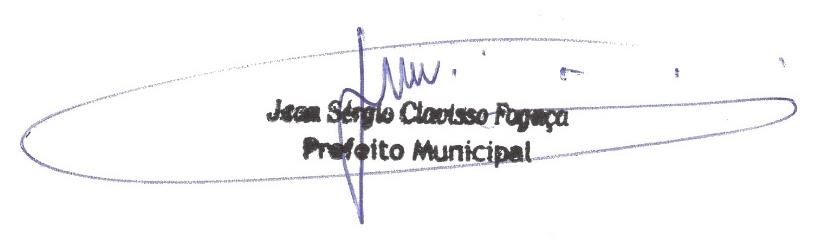 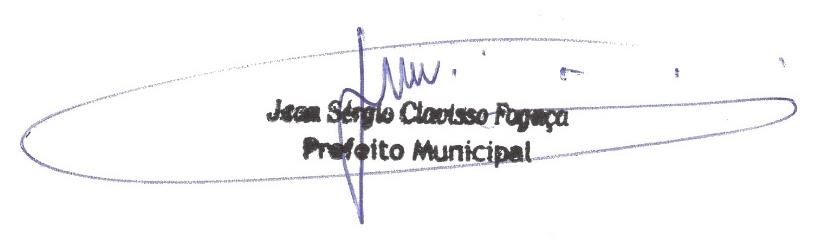 TERMO DE REFERÊNCIA1 – OBJETO Aquisição de patrulha mecanizada - 01 pá carregadeira.2 – JUSTIFICATIVADouradina é um município brasileiro da região Centro-Oeste, situado no estado de Mato Grosso do Sul. Com cerca de 280 km² de área, é o menor município em área de Mato Grosso do Sul. Está situada a 5 km da BR-163 e possui cerca de 5.800 habitantes, segundo o IBGE nos dados de 2011. A economia do município é predominantemente agropecuária, principalmente através das culturas da soja, arroz, milho e hortifrutigranjeiros, sendo esta última de maior expressão junto aos pequenos produtores. Atualmente, inúmeras famílias sofrem com falta de equipamentos adequados para que possam ter suas necessidades atendidas, a fim de melhorar suas produções e consequentemente, melhorar a renda da família e a qualidade de vida no campo. O presente projeto visa o incentivo e fomento ao desenvolvimento da infraestrutura rural do município, através da execução de serviços diversos, entre os quais, recuperação e manutenção de estradas vicinais, construção e reforma de pontes, abertura e manutenção de valas, abertura e manutenção de açudes e demais serviços que beneficiam a população rural do município, criando-se assim, um ambiente favorável à melhoria de vida das famílias nessas comunidades, proporcionado a fixação das famílias no meio rural, além de trazer desenvolvimento para a região no entorno, através de melhores condições para escoamento das safras, considerando que nossas estradas vicinais são utilizadas por produtores do município e dos municípios vizinhos. A execução do objeto visa, também, estimular o desenvolvimento regional e articular ações que promovam melhorar e ampliar a oferta do serviço público, levando mais qualidade de vida aos moradores da zona rural, reduzindo as desigualdades socioeconômicas. Além disso, objetivamos a valorização das propriedades rurais, a diminuição gastos com manutenção de veículos e maquinários agrícolas ao melhorar as condições das estradas vicinais, a diminuição de gastos com manutenção de ônibus escolares, gerando economicidade recursos que poderão ser empregados em setores como saúde, educação, esporte e lazer, melhorando a qualidade de vida da população; melhora no aspecto da cidade com a retirada de entulhos com mais frequência, incentivando os moradores a manter a limpeza das vias públicas, bem como a melhoria da qualidade de vida da população em geral.A presente proposta tem garantida sua sustentabilidade ao longo do tempo uma vez que a Prefeitura Municipal de Douradina dispõe de recursos para contratação de empresa especializada em serviços de manutenção de máquinas pesadas para realização de manutenção periódica recomendada pelo fabricante, além de operar o equipamento de forma adequada, seguindo as normas de segurança; o equipamento será mantido em local adequado, protegido das intempéries climáticas quando não estiver em atividade. Desta forma, garante-se a longevidade da vida útil do equipamento, mantendo a execução do programa e oferecendo continuamente serviços de qualidades aos que precisam.3 – OBEJTIVOS Aquisição de 01 pá carregadeira visando: 1.	Melhorar os serviços de recuperação e manutenção das estradas vicinais;2.	Dar mais rapidez no escoamento das safras;3.	Melhorar a trafegabilidade para todos os moradores da região que utilizam as estradas vicinais do município;4.	Melhorar a qualidade de vida e de trabalho dos produtores rurais;5.	Diminuir o do êxodo rural;6.	Aumentar a produtividade agrícola;7.	Diminuir o desperdício durante o transporte das safras;8.	Evitar prejuízos mecânicos aos que trafegam pelas vias;9.	Incrementar de receita por conta dos serviços de qualidade e em quantidade que serão disponibilizados aos moradores da zona rural;10.	Melhorar a qualidade de vida de toda a população do município.4 – BENEFICIÁRIOSAproximadamente 140 famílias da agricultura familiar, além de pequenos e médios produtores, bem como toda a população da zona rural do município;Moradores de toda a região que utilizam as estradas vicinais do município para diversas finalidades;Moradores da zona urbana do município através de serviços diversos que o equipamento poderá realizar;Toda a população, considerando que os recursos que serão economizados, poderão ser revertidos em outros serviços, visando melhorar a qualidade de vida de modo geral.5 – RESULTADOS ESPERADOSAmpliar os serviços de recuperação e manutenção das estradas vicinais, melhorando a trafegabilidade melhorar a qualidade de vida e de trabalho dos produtores rurais, diminuindo o do êxodo rural; aumentar a produtividade agrícola e diminuir o desperdício no transporte das safras; evitar prejuízos mecânicos e incrementar de receita; melhorar a qualidade de vida de toda a população do município.6 – DA PESQUISA DE PREÇOS As pesquisas de preços foram realizadas no mercado, com empresas especializadas e as mesmas estão compatíveis com as cotações praticadas por empresas do ramo. Os orçamentos datados do mês de março estão inseridos na aba anexos do plano de trabalho.7 – ESPECIFICAÇÃO DOS BENS OU SERVIÇOSA pessoa que será seu consignatário (responsável pelo equipamento) conforme item 7.11 da IN 205/88 da Secretaria de Administração Pública da Presidência da República, será o Senhor Fabio de Melo Lima, Secretário Municipal de Obras e Serviços Urbanos.8 – LOCAL DE ENTREGA DO BEM  A entrega deverá ocorrer em horário comercial no seguinte endereço: Rua Domingos da Silva n.º 1250 – Centro – Douradina – MS, devendo a entrega ser previamente agendada no horário das 07:00 às 12:00 horas, através do telefone (67) 3412-1155.9 – PRAZO DE ENTREGA O equipamento deve ser entregue no Município de Douradina/MS, conforme as especificações técnicas exigidas e no prazo de 60 (sessenta) dias, contados a partir do recebimento da Ordem de Fornecimento.10 – ACOMPANHAMENTO DA EXECUÇÃO DO SERVIÇOOs servidores designados Representantes da Administração para o acompanhamento e fiscalização do Contrato serão:11 – ESTIMATIVA DO VALOR12 – CRITÉRIOS DE ACEITABILIDADE1.	Recebimento provisório para inspeção técnica a fim de verificar a conformidade com as especificações exigidas. A inspeção deverá ser efetuada em prazo não superior a 05 (cinco) dias úteis após o recebimento do mesmo.2.	Caso sejam detectados problemas durante o recebimento provisório, a empresa será notificada e deverão ser resolvidos em prazo adequado em conformidade com o tempo necessário para serem sanados.3.	Antes do recebimento definitivo, a empresa deverá oferecer treinamento para os servidores da coleta de lixo, tanto para os motoristas quanto para os coletores, a fim de ser realizada a adequada operacionalização do equipamento, além de evitar acidentes.4.     Realizada inspeção técnica, verificando que o equipamento está em consonância com as especificações exigidas e realizado o treinamento, será efetuado o recebimento definitivo e aceitação do equipamento.13 – DA VERACIDADE DOS ORÇAMENTOS Venho firmar que os orçamentos enviados juntamente com a proposta 25930/2020 (anexo a este Termo de Referência), foram por mim realizados e são verdadeiros, conforme rubrica/assinatura em cada um deles.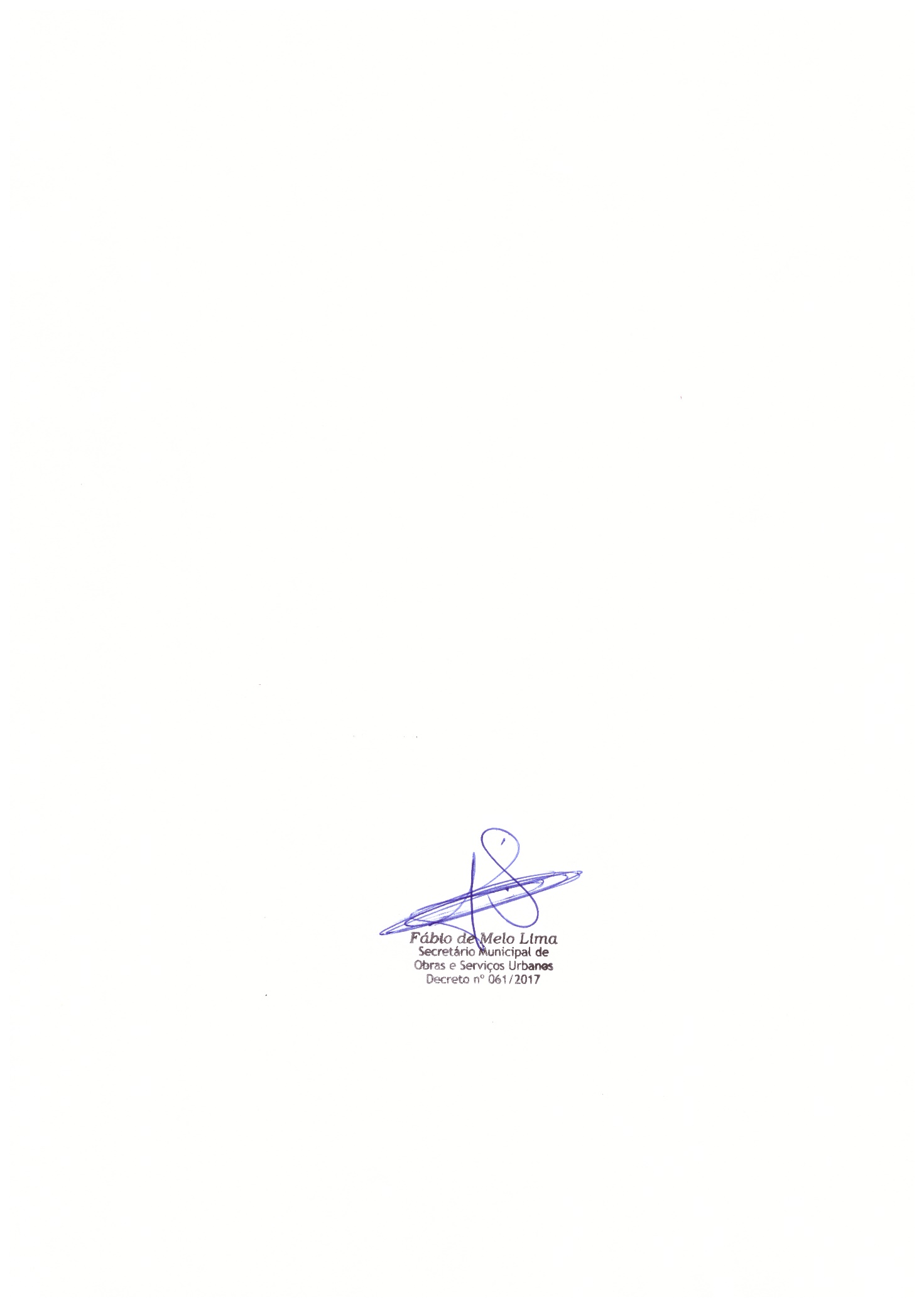 SERVIDOR: Fabio de Melo Lima Responsável pela elaboração dos orçamentos14 - DA SUSTENTABILIDADE O equipamento será operado por servidores efetivos da Prefeitura Municipal de Douradina, devidamente habilitados e treinados. As manutenções serão realizadas periodicamente, conforme recomendação do fabricante, de forma a preservar tanto o equipamento quanto o meio ambiente, em respeito ao art. 225 da Constituição Brasileira, além de outras que se fizerem necessárias.15 - DISPOSIÇÕES GERAIS/INFORMAÇÕES COMPLEMENTARES1.	A empresa deverá entregar o equipamento em estrita conformidade com as especificações e condições exigidas neste Termo de Referência, bem como naquelas resultantes de sua proposta, devendo já estar inclusos nos valores propostos todos os custos, impostos, taxas e demais encargos pertinentes à formação do preço.2.	Entregar o equipamento em perfeitas condições de uso, livre de danos durante o transporte e manuseio.3.	Notificar a Contratante da entrega do equipamento para que esta possa proceder ao recebimento provisório e, consequentemente, o recebimento definitivo.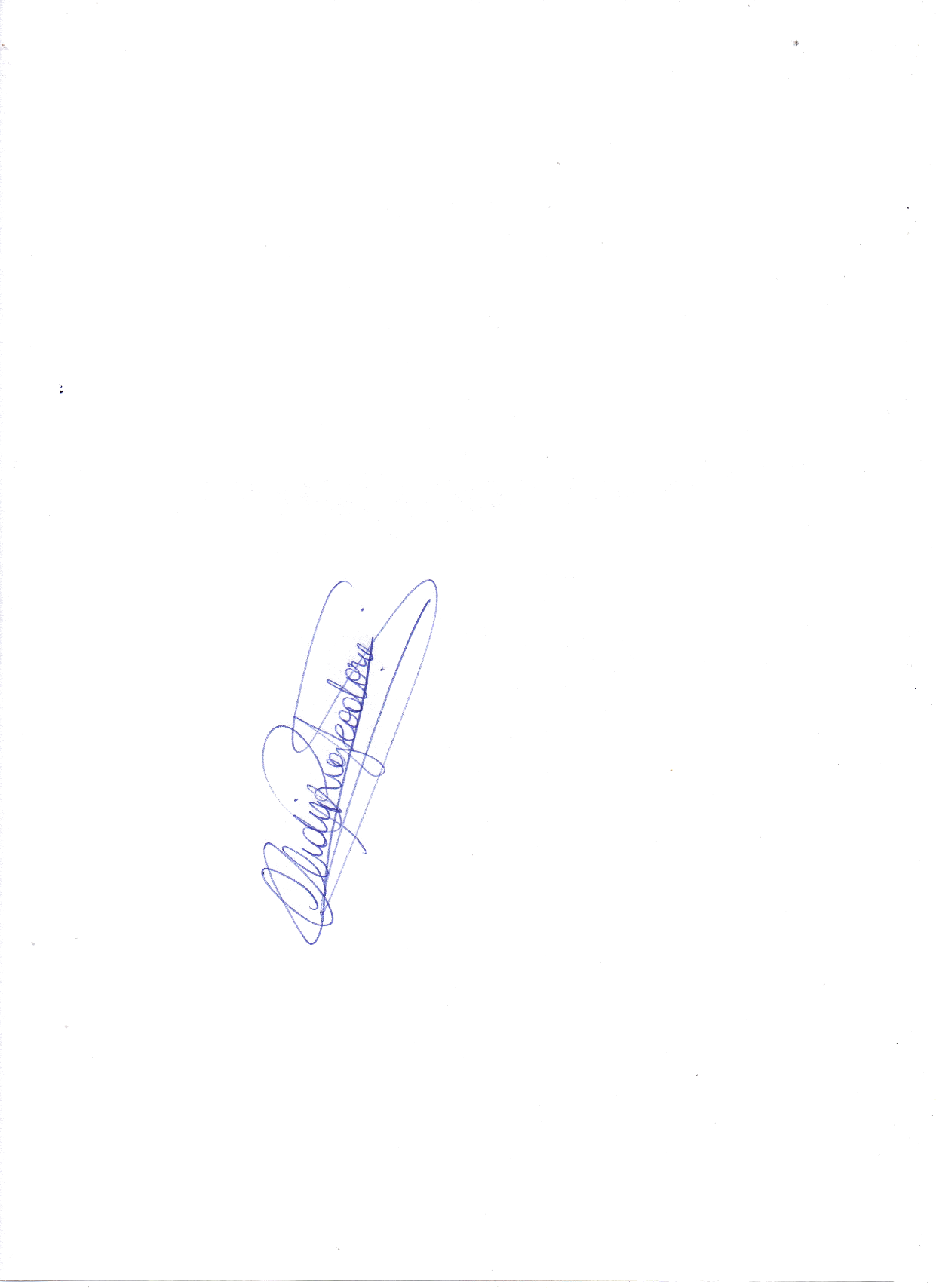 DOURADINA/MS, 26 de fevereiro de 2021.Cledir Regina TeodoroGerente Municipal de ConvêniosResponsável pela elaboraçãoANEXO I DO TERMO DE REFERENCIAPlaca de identificação do bem 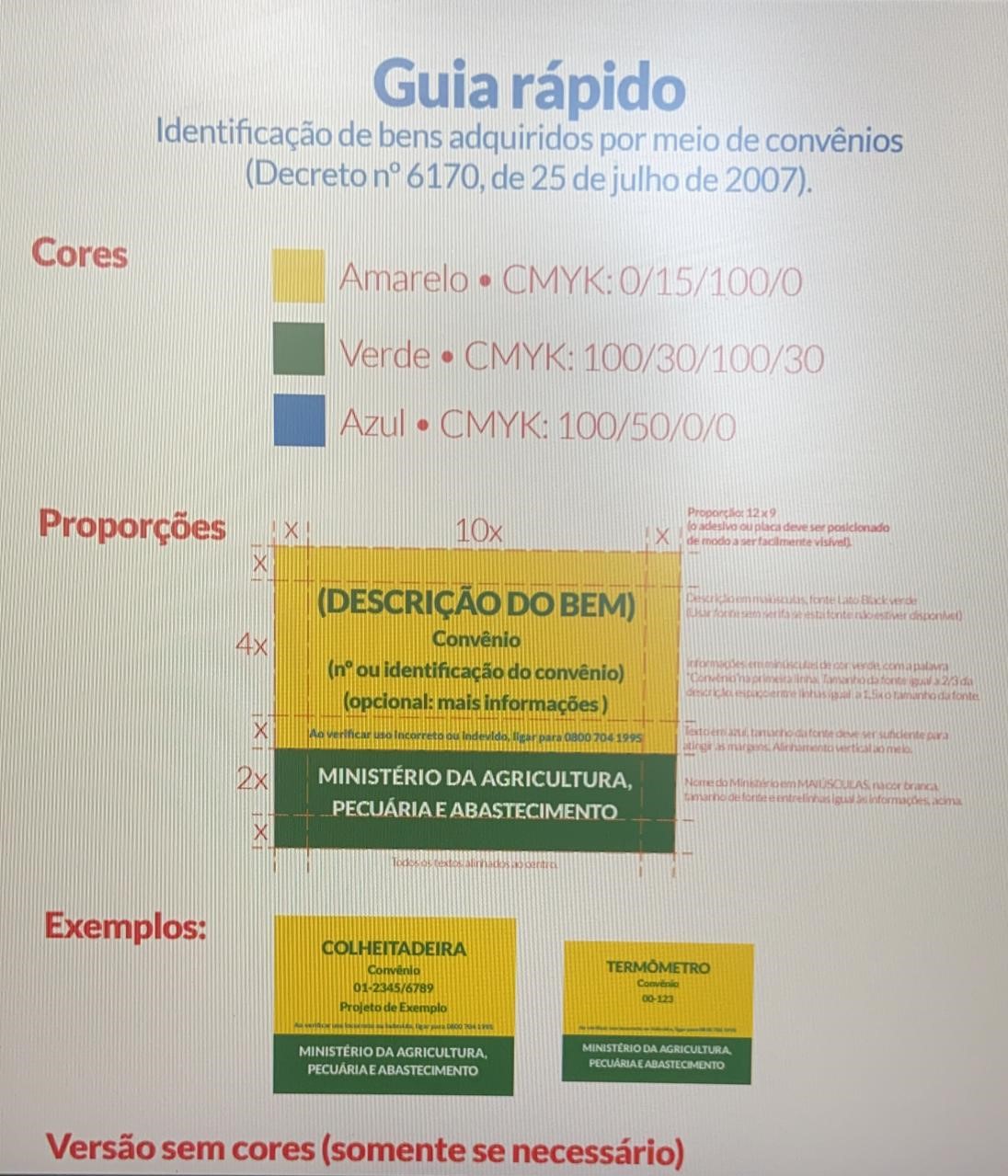 ANEXO II DO TERMO DE REFERÊNCIAESCLARECIMENTO PARA EFEITO DE JULGAMENTO DO PREGÃO ELETRÔNICO 05/2021 PROCESSO ADMINISTRATIVO 102/2021 Considerando que o pregão eletrônico 02/2021, com o número de processo administrativo 78/2021 restou deserto;Considerando que o valor de referência do pregão anterior de R$ 545.000,00 incluiu valor do portal de compras 468.000,00; Considerando que o valor pode ter sido decisivo para ausência de interessados.Justifica-se na repetição utilizar como valor de referência R$ 550.00,00, que corresponde ao valor disponível de recurso, bem como o valor da média (sem considerar a pesquisa do banco de preços que pode estar desatualizado).Portanto, neste edital o valor de referência será de R$ 550.00,00ANEXO II - MODELO DE CONTRATOPREGÃO ELETRÔNICO (COMPRAS)TERMO DE CONTRATOTERMO DE CONTRATO DE COMPRA Nº XXX/2021, QUE FAZEM ENTRE SI O MUNICÍPIO DE DOURADINA, ESTADO DO MATO GROSSO DO SUL E A EMPRESA XXX  I - O MUNICÍPIO DE DOURADINA-MS, pessoa jurídica de direito público, com sede na Domingos da Silva 1250 - centro, na cidade de Douradina/MS inscrita no CNPJ/MF sob o nº. 15.479.751/0001-00, doravante denominado CONTRATANTE, neste ato representado pelo Prefeito Municipal, o senhor Jean Sérgio Clavisso Fogaça, brasileiro, casado, professor, portador da CI-RG n. 000920779 SSP/MS e CPF/MF n. 607.751.901-44, residente e domiciliado na Avenida Presidente Vargas, 1735, Centro, nesta cidade de Douradina-MS, e a Empresa) XXX inscrito(a) no CNPJ/MF sob o nº XXX, sediado(a) na XXX, em XXX doravante designada CONTRATADA, neste ato representada pelo(a) Sr.(a) XXX, portador(a) da Carteira de Identidade nº XXX, expedida pela (o) XXX, e CPF nº XXX, tendo em vista o que consta no Processo nº XXX e em observância às disposições da Lei nº 8.666, de 21 de junho de 1993, da Lei nº 10.520, de 17 de julho de 2002 e na Lei nº 8.078, de 1990 - Código de Defesa do Consumidor, do Decreto nº 7.892, de 23 de janeiro de 2013, resolvem celebrar o presente Termo de Contrato, decorrente do Pregão nº 02/2021,  mediante as cláusulas e condições a seguir enunciadas.CLÁUSULA PRIMEIRA – OBJETOO objeto do presente Termo de Contrato é a aquisição de patrulha mecanizada composta por uma Pá carregadeira em atendimento as demandas do município de Douradina-MS, através do convênio Plataforma + Brasil nº 906902/2020 Ministério do Desenvolvimento Regional, conforme especificações e quantitativos estabelecidos no Termo de Referência, anexo do Edital. Este Termo de Contrato vincula-se ao Edital do Pregão, identificado no preâmbulo e à proposta vencedora, independentemente de transcrição.Discriminação do objeto:CLÁUSULA SEGUNDA – VIGÊNCIAO prazo de vigência deste Termo de Contrato é aquele fixado no Termo de Referência, prazo de vigência da contratação será de 12 (doze) meses, a partir da assinatura do contrato, prorrogável na forma do art. 57, §1º, da Lei nº 8.666, de 1993.CLÁUSULA TERCEIRA – PREÇOO valor do presente Termo de Contrato é de R$ XXX (XXX).No valor acima estão incluídas todas as despesas ordinárias diretas e indiretas decorrentes da execução contratual, inclusive tributos e/ou impostos, encargos sociais, trabalhistas, previdenciários, fiscais e comerciais incidentes, taxa de administração, frete, seguro e outros necessários ao cumprimento integral do objeto da contratação.CLÁUSULA QUARTA – DOTAÇÃO ORÇAMENTÁRIAAs despesas decorrentes desta contratação estão programadas em dotação orçamentária própria, prevista no orçamento do Município, para o exercício de 2021, na classificação abaixo:01 PREFEITURA MUNICIPAL DE DOURADINA 01.016 SECRETARIA MUNICIPAL DE VIA. E OBRAS PUBLICAS 26.782 TRANSPORTE RODOVIÁRIO 26.782.0012 MANUTENÇÃO E MELHORIA DAS ESTRADAS VICINAIS26.782.0012.2009 MANUTENÇÃO E CONSERVAÇÃO DAS ESTRADAS VICINAIS 449052000000 045 EQUIPAMENTO E MATERIAL PERMANENTE CLÁUSULA QUINTA – PAGAMENTOO prazo para pagamento e demais condições a ele referentes encontram-se no Termo de Referência.CLÁUSULA SEXTA – REAJUSTE As regras acerca do reajuste do valor contratual são as estabelecidas no Termo de Referência, anexo a este Contrato.CLÁUSULA SÉTIMA – GARANTIA DE EXECUÇÃOSerá exigida a prestação de garantia na presente contratação, conforme regras constantes do Termo de Referência.CLÁUSULA OITAVA - DA GARANTIA CONTRATUAL DOS BENS  Será exigida garantia contratual dos bens fornecidos na presente contratação, complementar à legal, conforme prazos mínimos e demais regras constantes do Termo de Referência.CLÁUSULA NONA - ENTREGA E RECEBIMENTO DO OBJETOAs condições de entrega e recebimento do objeto são aquelas previstas no Termo de Referência, anexo ao Edital.CLAÚSULA DÉCIMA - FISCALIZAÇÃOA fiscalização da execução do objeto será efetuada por Comissão/Representante designado pela CONTRATANTE, na forma estabelecida no Termo de Referência, anexo do Edital.CLÁUSULA DÉCIMA PRIMEIRA – OBRIGAÇÕES DA CONTRATANTE E DA CONTRATADAAs obrigações da CONTRATANTE e da CONTRATADA são aquelas previstas no Termo de Referência, anexo do Edital.CLÁUSULA DÉCIMA SEGUNDA – SANÇÕES ADMINISTRATIVASAs sanções referentes à execução do contrato são aquelas previstas no Termo de Referência, anexo do Edital. CLÁUSULA DÉCIMA TERCEIRA – RESCISÃOO presente Termo de Contrato poderá ser rescindido: por ato unilateral e escrito da Administração, nas situações previstas nos incisos I a XII e XVII do art. 78 da Lei nº 8.666, de 1993, e com as consequências indicadas no art. 80 da mesma Lei, sem prejuízo da aplicação das sanções previstas no Termo de Referência, anexo ao Edital; amigavelmente, nos termos do art. 79, inciso II, da Lei nº 8.666, de 1993.Os casos de rescisão contratual serão formalmente motivados, assegurando-se à CONTRATADA o direito à prévia e ampla defesa.A CONTRATADA reconhece os direitos da CONTRATANTE em caso de rescisão administrativa prevista no art. 77 da Lei nº 8.666, de 1993.O termo de rescisão será precedido de Relatório indicativo dos seguintes aspectos, conforme o caso:Balanço dos eventos contratuais já cumpridos ou parcialmente cumpridos;Relação dos pagamentos já efetuados e ainda devidos;Indenizações e multas.CLÁUSULA DÉCIMA QUARTA – VEDAÇÕES É vedado à CONTRATADA interromper a execução dos serviços sob alegação de inadimplemento por parte da CONTRATANTE, salvo nos casos previstos em lei.CLÁUSULA DÉCIMA QUINTA– ALTERAÇÕESEventuais alterações contratuais reger-se-ão pela disciplina do art. 65 da Lei nº 8.666, de 1993.A CONTRATADA é obrigada a aceitar, nas mesmas condições contratuais, os acréscimos ou supressões que se fizerem necessários, até o limite de 25% (vinte e cinco por cento) do valor inicial atualizado do contrato.As supressões resultantes de acordo celebrado entre as partes contratantes poderão exceder o limite de 25% (vinte e cinco por cento) do valor inicial atualizado do contrato. CLÁUSULA DÉCIMA SEXTA - DOS CASOS OMISSOS.Os casos omissos serão decididos pela CONTRATANTE, segundo as disposições contidas na Lei nº 8.666, de 1993, na Lei nº 10.520, de 2002 e demais normas federais de licitações e contratos administrativos e, subsidiariamente, segundo as disposições contidas na Lei nº 8.078, de 1990 - Código de Defesa do Consumidor - e normas e princípios gerais dos contratos.CLÁUSULA DÉCIMA SÉTIMA – PUBLICAÇÃOIncumbirá à CONTRATANTE providenciar a publicação deste instrumento, por extrato, no Diário Oficial Do Município, no prazo previsto na Lei nº 8.666, de 1993.CLÁUSULA DÉCIMA OITAVA – FOROÉ eleito o Foro da Comarca de Itaporã/MS para dirimir os litígios que decorrerem da execução deste Termo de Contrato que não possam ser compostos pela conciliação, conforme art. 55, §2º da Lei nº 8.666/93. Para firmeza e validade do pactuado, o presente Termo de Contrato foi lavrado em duas (duas) vias de igual teor, que, depois de lido e achado em ordem, vai assinado pelos contraentes. ...........................................,  .......... de.......................................... de 2021._________________________Responsável legal da CONTRATANTE_________________________Responsável legal da CONTRATADATESTEMUNHAS:1-2-ANEXO III – Proposta do convênio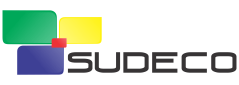 SUPERINTENDÊNCIA DO DESENVOLVIMENTO DO CENTRO-OESTESBN Quadra 1, Lote 30, Bloco F, 18º andar, Ed. Palácio da Agricultura - Bairro Asa Norte, Brasília/DF, CEP 70040-908 Telefone: (61) 3251-8533 e Fax: @fax_unidade@ - http://www.sudeco.gov.brCONVÊNIO PLATAFORMA + BRASIL Nº 906902/2020, QUE ENTRE         SI         CELEBRAM A SUPERINTENDÊNCIA DOA SUPERINTENDÊNCIA DO DESENVOLVIMENTO DO CENTRO-OESTE - SUDECO, inscritano CNPJ/MF sob o nº 13.802.028/0001-94, com sede no Setor Bancário Norte Quadra 01, Lote 30, Bloco F, 19º, Ed. Palácio da Agricultura – Asa Norte, CEP: 70.040-908, doravante denominado CONCEDENTE, neste ato representado pela Superintendente Franciane Soares do Nascimento, brasileira, residente e domiciliada nesta Capital, portadora do CPF/MF nº 950.796.101-15, nomeada pela Portaria n. 59, de 27 de fevereiro de 2019, publicada no DOU de 01/03/2019, e o município de Douradina/MS, inscrito no CNPJ/MF sob o nº 15.479.751/0001-00, com sede na Rua Domingos da Silva, n.º 1250, centro, doravante denominado CONVENENTE, representada pelo prefeito Jean Sérgio Clavisso Fogaça, brasileiro, portador do CPF/MF no 607.751.901-44., residente e domiciliado no referido município, RESOLVEM celebrar o presente Convênio, registrado na Plataforma +BRASIL – Sistema de Gestão de Convênios e Contratos de Repasse, regendo-se pelo disposto na Lei Complementar nº 101, de 04 de maio de 2000, na Lei no 8.666, de 21 de junho de 1993, no que couber, na Lei de Diretrizes Orçamentárias do corrente exercício, no Decreto Federal no 93.872, de 23 de dezembro de 1986, no Decreto Federal nº 6.170, de 25 de julho de 2007, regulamentado pela Portaria Interministerial MP/MF/CGU nº 424,   de   30   de   dezembro   de   2016,   consoante   o   processo   administrativo nº 59800.002814/2020-68 e mediante as cláusulas e condições seguintes:CLÁUSULA PRIMEIRA – DO OBJETOO presente Convênio tem por objeto a "Aquisição de patrulha mecanizada - 01 pá carregadeira.", conforme detalhado no Plano de Trabalho.CLÁUSULA SEGUNDA – DA VINCULAÇÃO DAS PEÇAS DOCUMENTAISIntegram este Termo de Convênio, independentemente de transcrição, o Plano de Trabalho e o Termo de Referência, propostos pelo CONVENENTE e aceitos pelo CONCEDENTE na Plataforma +BRASIL, bem como toda documentação técnica que deles resultem, cujos termos os partícipes acatam integralmente.Subcláusula Única. Eventuais ajustes realizados durante a execução do objeto integrarão o Plano de Trabalho, desde que não haja alteração do objeto e sejam submetidos e aprovados previamente pela autoridade competente do CONCEDENTE.CLÁUSULA TERCEIRA – DA CONDIÇÃO SUSPENSIVAA eficácia do presente Convênio fica condicionada à apresentação tempestiva dos seguintes documentos pelo CONVENENTE:I - Termo de Referência, nos termos do art. 1º, § 1º, XXXIV, da Portaria Interministerial nº424, de 2016;Subcláusula Primeira. O CONVENENTE deverá apresentar o(s) documento(s) referido(s) no caput desta cláusula, antes da liberação da primeira parcela dos recursos, no prazo máximo de até 6 (seis) meses, contados da data da assinatura do presente Termo.Subcláusula Segunda. O(s) documento(s) referido(s) no caput será(ão) apreciado(s) pelo CONCEDENTE e, se aceito (s), ensejará(ão) a adequação do Plano de Trabalho, se necessário.Subcláusula Terceira. Constatados vícios sanáveis no(s) documento(s) apresentado(s), o CONCEDENTE comunicará o CONVENENTE, estabelecendo prazo para saneamento.Subcláusula Quarta. Caso o(s) documento(s) indicado(s) no caput desta cláusula não seja(m) entregue(s) ou receba(m) parecer contrário à sua aceitação, proceder-se-á à extinção do convênio, nos termos dos arts. 21, § 7º, 24 § 1º e 27, XVIII, da Portaria Interministerial nº 424, de 2016.Subcláusula Quinta. Quando houver, no Plano de Trabalho, a previsão de transferência de recursos para a elaboração do termo de referência, limitada a 5% (cinco por cento) do valor total do instrumento, a liberação do montante correspondente ao custo do serviço se dará após a celebração do instrumento, conforme cronograma de liberação pactuado entre as partes.Subcláusula Sexta. A rejeição pelo CONCEDENTE do termo de referência, custeado com recursos da União, enseja a imediata devolução dos recursos aos cofres da União, sob pena de instauração de tomada de contas especial.CLÁUSULA QUARTA – DAS OBRIGAÇÕES GERAISSem prejuízo do constante nas demais Cláusulas deste Convênio, são obrigações dos partícipes:- DO CONCEDENTE:realizar na Plataforma +BRASIL os atos e os procedimentos relativos à formalização, alteração, execução, acompanhamento, análise da prestação de contas e, se for o caso, informações acerca de Tomada de Contas Especial, sendo nele registrados os atos que, por sua natureza, não possam ser realizados;transferir ao CONVENENTE os recursos financeiros previstos para a execução deste Convênio, de acordo com a programação orçamentária e financeira do Governo Federal e o estabelecido no cronograma de desembolso do Plano de Trabalho;acompanhar, avaliar e aferir, sistematicamente, a execução física e financeira do objeto deste Convênio, bem como verificar a regular aplicação das parcelas de recursos, condicionando sua liberação ao cumprimento de metas previamente estabelecidas, na forma do art. 41, caput, inciso III, da Portaria Interministerial nº 424, de 2016, comunicando ao CONVENENTE quaisquer irregularidades decorrentes do uso dos recursos públicos ou outras pendências de ordem técnica ou legal, com fixação do prazo estabelecido na legislação pertinente para saneamento ou apresentação de informações e esclarecimentos;analisar e, se for o caso, aceitar as propostas de alteração do Convênio e do seu Plano de Trabalho;dispor de condições e de estrutura para o acompanhamento, verificação da execução do objeto e o cumprimento dos prazos relativos à prestação de contas; edivulgar atos normativos e orientar o CONVENENTE quanto à correta execução dos projetos e atividades.- DO CONVENENTE:executar e fiscalizar o objeto pactuado, de acordo com o Plano de Trabalho e o Termo de Referência aceitos pelo CONCEDENTE, adotando todas as medidas necessárias à correta execução deste Convênio;aplicar os recursos discriminados no Plano de Trabalho exclusivamente no objeto do presente Convênio;elaborar os projetos técnicos relacionados ao objeto pactuado, reunir toda documentação jurídica e institucional necessária à celebração deste Convênio, de acordo com os normativos do programa, bem como apresentar documentos de titularidade dominial da área de intervenção, licenças e aprovações de projetos emitidos pelo órgão ambiental competente, órgão ou entidade da esfera municipal, estadual, do Distrito Federal ou federal e concessionárias de serviços públicos, conforme o caso, e nos termos da legislação aplicável;assegurar, na sua integralidade, a qualidade técnica dos projetos e da execução dos produtos e serviços conveniados, em conformidade com as normas brasileiras e os normativos dos programas, ações e atividades, determinando a correção de vícios que possam comprometer a fruição do benefício pela população beneficiária, quando detectados pelo CONCEDENTE ou pelos órgãos de controle;submeter previamente ao CONCEDENTE qualquer proposta de alteração do Plano de Trabalho aceito, na forma definida neste instrumento, observadas as vedações relativas à execução das despesas;manter e movimentar os recursos financeiros de que trata este Convênio em conta específica, aberta em instituição financeira oficial, federal ou estadual, inclusive os resultantes de eventual aplicação no mercado financeiro, bem assim aqueles oferecidos como contrapartida, aplicando-os, na conformidade do Plano de Trabalho e, exclusivamente, no cumprimento do seu objeto, observadas as vedações constantes neste instrumento relativas à execução das despesas;proceder ao depósito da contrapartida pactuada neste instrumento, na conta bancária específica vinculada ao presente Convênio, em conformidade com os prazos estabelecidos no cronograma de desembolso, podendo haver antecipação de parcelas inteiras ou parte, a critério do convenente;realizar na Plataforma +BRASIL os atos e os procedimentos relativos à formalização, execução, acompanhamento, prestação de contas e informações acerca de Tomada de Contas Especial do Convênio, quando couber, incluindo regularmente as informações e os documentos exigidos pela Portaria Interministerial nº 424, de 2016, sendo nele registrados os atos que, por sua natureza, não possam ser realizados;selecionar as áreas de intervenção e os beneficiários finais em conformidade com as diretrizes estabelecidas pelo CONCEDENTE, podendo estabelecer outras que busquem refletir situações de vulnerabilidade econômica e social, informando ao CONCEDENTE sempre que houver alterações;estimular a participação dos beneficiários finais na implementação do objeto do Convênio, bem como na manutenção do patrimônio gerado por estes investimentos;manter os documentos relacionados ao instrumento pelo prazo de 10 (dez) anos, contados da data em que foi apresentada a prestação de contas ou do decurso do prazo para a apresentação da prestação de contas;manter atualizada a escrituração contábil específica dos atos e fatos relativos à execução deste Convênio, para fins de fiscalização, acompanhamento e avaliação dos resultados obtidos;facilitar o monitoramento e o acompanhamento do CONCEDENTE, permitindo-lhe efetuar visitas in loco e fornecendo, sempre que solicitado, as informações e os documentos relacionados com a execução do objeto deste Convênio, especialmente no que se refere ao exame da documentação relativa à licitação realizada e aos contratos celebrados;permitir o livre acesso de servidores do CONCEDENTE e dos órgãos de controle interno e externo, a qualquer tempo e lugar, aos processos, documentos e informações referentes a este Convênio, bem como aos locais de execução do respectivo objeto;apresentar a prestação de contas dos recursos recebidos por meio deste Convênio, no prazo e forma estabelecidos neste instrumento;apresentar todo e qualquer documento comprobatório de despesa efetuada à conta dos recursos deste Convênio, a qualquer tempo e a critério do CONCEDENTE, sujeitando-se, no caso da não apresentação no prazo estipulado na respectiva notificação, ao mesmo tratamento dispensado às despesas comprovadas com documentos inidôneos ou impugnados, nos termos estipulados neste Termo de Convênio;assegurar e destacar, obrigatoriamente, a participação do CONCEDENTE em toda e qualquer ação, promocional ou não, relacionada com a execução do objeto descrito neste Termo de Convênio e, obedecido o modelo-padrão estabelecido pelo CONCEDENTE, apor a marca do Governo Federal nas placas, painéis e outdoors de identificação dos projetos custeados, no todo ou em parte, com os recursos deste Convênio, consoante o disposto na Instrução Normativa SECOM-PR no 7, de 19 de dezembro de 2014, da Secretaria de Comunicação Social da Presidência da República, ou outra norma que venha a substituí-la;operar, manter e conservar adequadamente o patrimônio público gerado pelos investimentos decorrentes do Convênio, de modo a assegurar a sustentabilidade do projeto e atender as finalidades sociais às quais se destina;manter o CONCEDENTE informado sobre situações que eventualmente possam dificultar ou interromper o curso normal da execução do Convênio e prestar informações, a qualquer tempo, sobre as ações desenvolvidas para viabilizar o acompanhamento e avaliação do processo;permitir ao CONCEDENTE, bem como aos órgãos de controle interno e externo, o acesso à movimentação financeira da conta específica vinculada ao presente Convênio;dar ciência aos órgãos de controle ao tomar conhecimento de qualquer irregularidade ou ilegalidade, e, havendo fundada suspeita de crime ou de improbidade administrativa, cientificar o Ministério Público Federal, o respectivo Ministério Público Estadual e a Advocacia-Geral da União;instaurar processo administrativo apuratório, inclusive processo administrativo disciplinar, quando constatado o desvio ou malversação de recursos públicos, irregularidade na execução do contrato ou gestão financeira do convênio, comunicando tal fato ao CONCEDENTE;manter um canal de comunicação efetivo, ao qual se dará ampla publicidade, para o recebimento pela União de manifestações dos cidadãos relacionadas ao convênio, possibilitando o registro de sugestões, elogios, solicitações, reclamações e denúncias;disponibilizar, em seu sítio oficial na internet ou, na sua falta, em sua sede, em local de fácil visibilidade, consulta ao extrato do instrumento ou outro instrumento utilizado, contendo, pelo menos, o objeto, a finalidade, os valores e as datas de liberação e o detalhamento da aplicação dos recursos, bem como as contratações realizadas para a execução do objeto pactuado;exercer, na qualidade de contratante, a fiscalização sobre o contrato administrativo de execução ou fornecimento – CTEF; eobservar o disposto na Lei nº 13.019, de 31 de julho de 2014, e nas normas estaduais, distritais ou municipais vigentes, nos casos em que a execução do objeto, conforme prevista no plano de trabalho, envolver parcerias com organizações da sociedade civil.CLÁUSULA QUINTA – DA VIGÊNCIAEste Termo de Convênio terá vigência de 24 (vinte e quatro) meses, contados a partir da assinatura do instrumento, podendo ser prorrogada, mediante termo aditivo, por solicitação do CONVENENTE devidamente fundamentada, formulada, no mínimo, 60 (sessenta) dias antes do seu término de sua vigência, vedada alteração do objeto aprovado.Subcláusula Única. O CONCEDENTE prorrogará “de ofício” a vigência deste Termo de Convênio, quando der causa ao atraso na liberação dos recursos, limitada a prorrogação ao exato período do atraso verificado.CLÁUSULA SEXTA – DO VALOR E DA DOTAÇÃO ORÇAMENTÁRIAOs recursos financeiros para a execução do objeto deste Convênio, neste ato fixados em R$ 550.000,00 (quinhentos e cinquenta mil reais), serão alocados de acordo com o cronograma de desembolso constante no Plano de Trabalho, conforme a seguinte classificação orçamentária:- R$ 500.000,00 (quinhentos mil reais), relativos ao presente exercício, correrão à conta da dotação alocada no orçamento do CONCEDENTE, autorizado pela Lei n. 13.978, de 17 janeiro de 2020, publicada no DOU de 20 de janeiro de 2020, UG 533018, assegurado pela Nota de Empenho nº 2020NE800321, vinculada ao Programa de Trabalho nº 15.244.2217.7K66.0001, PTRES 191681, à conta de recursos oriundos do Tesouro Nacional, Fonte de Recursos 300, Natureza da Despesa 44.40.42;- R$ 50.000,00 (cinquenta mil reais), relativos à contrapartida do CONVENENTE, consignados na Lei Orçamentária nº 521, de 04 de dezembro de 2019, do Município de Douradina/MSSubcláusula Primeira. Em caso de ocorrência de cancelamento de Restos a Pagar, o quantitativo das metas constante no Plano de Trabalho poderá ser reduzido até a etapa que não prejudique a funcionalidade do objeto pactuado, mediante aceitação do CONCEDENTE.Subcláusula Segunda. O CONVENENTE obriga-se a incluir em seu orçamento os subprojetos/subatividades contemplados pelas transferências dos recursos para a execução deste Convênio.CLÁUSULA SÉTIMA - DA CONTRAPARTIDACompete ao CONVENENTE integralizar a(s) parcela(s) da contrapartida financeira, em conformidade com os prazos estabelecidos no cronograma de desembolso do Plano de Trabalho, mediante depósito(s) na conta bancária específica do Convênio, podendo haver antecipação de parcelas, inteiras ou parte, a critério do CONVENENTE.Subcláusula Primeira. O aporte da contrapartida observará as disposições da lei federal anual de diretrizes orçamentárias em vigor à época da celebração do Convênio ou eventual legislação específica aplicável.Subcláusula Segunda. As receitas oriundas dos rendimentos de aplicação dos recursos no mercado financeiro não poderão ser computadas como contrapartida.CLÁUSULA OITAVA – DA LIBERAÇÃO DOS RECURSOSOs recursos financeiros relativos ao repasse do CONCEDENTE e à contrapartida do CONVENENTE serão depositados e geridos na conta específica vinculada ao presente Convênio, aberta em nome do CONVENENTE exclusivamente em instituição financeira oficial, federal ou estadual.Subcláusula Primeira. A conta corrente específica será nomeada fazendo-se menção ao presente Convênio e deverá ser registrada com o número de inscrição no Cadastro Nacional da Pessoa Jurídica - CNPJ do órgão ou da entidade CONVENENTE.Subcláusula Segunda. A liberação da primeira parcela ou parcela única ficará condicionada a(o):cumprimento das condições suspensivas constantes neste instrumento; econclusão da análise técnica e aceite do processo licitatório pelo CONCEDENTE.Subcláusula Terceira. Após a comprovação da homologação do processo licitatório pelo CONVENENTE, o cronograma de desembolso deverá ser ajustado em observação ao grau de execução estabelecido no referido processo licitatório.Subcláusula Quarta. Na hipótese de inexistência de execução financeira após 180 (cento e oitenta) dias da liberação da primeira parcela, o instrumento deverá ser rescindido.Subcláusula Quinta. É vedada a liberação de recursos para o CONVENENTE que tiver instrumentos apoiados com recursos do Governo Federal sem execução financeira por prazo superior a 180 (cento e oitenta) dias.Subcláusula Sexta. Os recursos serão liberados de acordo com a disponibilidade orçamentária e financeira do Governo Federal, em conformidade com o número de parcelas e prazos estabelecidos no cronograma de desembolso constante no Plano de Trabalho aprovado na Plataforma +BRASIL, que guardará consonância com as metas, fases e etapas de execução do objeto do Convênio.Subcláusula Sétima. Nos termos do §3º do art. 116 da Lei nº 8.666, de 1993, a liberação das parcelas do Convênio ficará retida até o saneamento das impropriedades constatadas, quando:- não houver comprovação da boa e regular aplicação da parcela anteriormente recebida, constatada pelo CONCEDENTE ou pelo órgão competente do Sistema de Controle Interno da Administração Pública Federal;- for verificado o desvio de finalidade na aplicação dos recursos, atrasos não justificados no cumprimento das etapas ou fases programadas, práticas atentatórias aos princípios fundamentais de Administração Pública nas contratações e demais atos praticados na execução do Convênio, ou o inadimplemento do CONVENENTE com relação a outras cláusulas conveniais básicas; e- o CONVENENTE deixar de adotar as medidas saneadoras apontadas pelo CONCEDENTE ou por integrantes do respectivo sistema de controle interno.Subcláusula Oitava. Os recursos deste Convênio, enquanto não empregados na sua finalidade, serão obrigatoriamente aplicados pelo CONVENENTE em caderneta de poupança de instituição financeira oficial, se a previsão de seu uso for igual ou superior a um mês, ou em fundo de aplicação financeira de curto prazo ou operação de mercado aberto lastreada em títulos da dívida pública, quando a utilização desses recursos verificar-se em prazos menores que um mês.Subcláusula Nona. Quando da conclusão, denúncia, rescisão ou extinção do instrumento, os rendimentos das aplicações financeiras deverão ser devolvidos ao CONCEDENTE, observada a proporcionalidade, sendo vedado o aproveitamento de rendimentos para ampliação ou acréscimo de metas ao plano de trabalho pactuado.Subcláusula Décima. A conta bancária específica do Convênio será preferencialmente isenta da cobrança de tarifas bancárias.Subcláusula Décima Primeira. O CONVENENTE autoriza desde já o CONCEDENTE para que solicite junto à instituição financeira albergante da conta corrente específica:- a transferência dos recursos financeiros por ele repassados, bem como os seus rendimentos, para a conta única da União, caso os recursos não sejam utilizados no objeto da transferência pelo prazo de 180 (cento e oitenta) dias; e- o resgate dos saldos remanescentes, nos casos em que não houver a devolução dos recursos, no prazo previsto no art. 60 da Portaria Interministerial n° 424, de 2016.Subcláusula Décima Segunda. O CONCEDENTE deverá solicitar, no caso da Subcláusula Décima Primeira, junto à instituição financeira albergante da conta corrente específica, a transferência dos recursos financeiros por ele repassados, bem como os seus rendimentos, para a conta única da União.Subcláusula Décima Terceira. É vedada a liberação de recursos pelo CONCEDENTE nos três meses que antecedem o pleito eleitoral, nos termos da alínea “a” do inciso VI do art. 73 da Lei nº 9.504, de 1997, ressalvadas as exceções previstas em lei.Subcláusula Décima Quarta. O sigilo bancário dos recursos públicos envolvidos neste Convênio não será oponível ao CONCEDENTE e aos órgãos de controle.CLÁUSULA NONA – DA EXECUÇÃO DAS DESPESASO presente Convênio deverá ser executado fielmente pelos partícipes, de acordo com as cláusulas pactuadas e a legislação aplicável.Subcláusula Primeira. É vedado ao CONVENENTE, sob pena de rescisão do ajuste:- utilizar, ainda que em caráter emergencial, os recursos em finalidade diversa da estabelecida neste instrumento;- realizar despesas em data anterior à vigência do Convênio;- efetuar pagamento em data posterior à vigência do Convênio, salvo se o fato gerador da despesa tenha ocorrido durante a vigência deste instrumento;- pagar, a qualquer título, a servidor ou empregado público integrante de quadro de pessoal de órgão ou entidade pública da administração direta ou indireta, por serviços de consultoria ou assistência técnica, salvo nas hipóteses previstas em leis específicas e na Lei de Diretrizes Orçamentárias;- realizar despesas com taxas bancárias, multas, juros ou correção monetária, inclusive referentes a pagamentos ou recolhimentos fora do prazo, exceto no que se refere às multas e aos juros, se decorrentes de atraso na transferência de recursos pelo CONCEDENTE e desde que os prazos para pagamento e os percentuais sejam os mesmos aplicados no mercado;- realizar despesas a título de taxa de administração, de gerência ou similar;- realizar despesas com publicidade, salvo a de caráter educativo, informativo ou de orientação social, da qual não constem nomes, símbolos ou imagens que caracterizem promoção pessoal e desde que previstas no Plano de Trabalho;- transferir recursos para clubes e associações de servidores ou quaisquer outras entidades congêneres, exceto para creches e escolas para o atendimento pré-escolar;- transferir recursos liberados pelo CONCEDENTE, no todo ou em parte, ou a conta que não a vinculada ao presente Convênio;- celebrar contrato, convênio ou outro tipo de parceria com entidades impedidas de receber recursos federais; e- pagar, a qualquer título, a empresas privadas que tenham em seu quadro societário servidor público da ativa, ou empregado de empresa pública ou de sociedade de economia mista, do órgão celebrante, por serviços prestados, inclusive consultoria, assistência técnica ou assemelhados.Subcláusula Segunda. Os atos referentes à movimentação dos recursos depositados na conta específica deste Convênio serão realizados ou registrados na Plataforma +BRASIL e os respectivos pagamentos serão efetuados pelo CONVENENTE mediante crédito na conta corrente de titularidade dos fornecedores e prestadores de serviço, facultada a dispensa deste procedimento nos seguintes casos, em que o crédito poderá ser realizado em conta corrente de titularidade do próprio CONVENENTE, devendo ser registrado na Plataforma +BRASIL o beneficiário final da despesa:– por ato da autoridade máxima do CONCEDENTE;– na execução do objeto pelo CONVENENTE por regime direto; e– no ressarcimento ao CONVENENTE por pagamentos realizados às próprias custas decorrentes de atrasos na liberação de recursos pelo CONCEDENTE e em valores além da contrapartida pactuada.Subcláusula Terceira. Antes da realização de cada pagamento, o CONVENENTE incluirá no SICONV, no mínimo, as seguintes informações:- a destinação do recurso;- o nome e CNPJ ou CPF do fornecedor, quando for o caso; III - o contrato a que se refere o pagamento realizado;- informações das notas fiscais ou documentos contábeis; e- A meta, etapa ou fase do Plano de Trabalho relativa ao pagamento.Subcláusula Quarta. Excepcionalmente, mediante mecanismo que permita a identificação do beneficiário do pagamento pela instituição financeira depositária, poderá ser realizado, no decorrer da vigência do instrumento, um único pagamento por pessoa física que não possua conta bancária, até o limite de R$ 1.200,00 (um mil e duzentos reais).Subcláusula Quinta. No caso de fornecimento de equipamentos e materiais especiais de fabricação específica, o desbloqueio de parcela para pagamento da respectiva despesa far-se-á na forma do art. 38 do Decreto nº 93.872, de 1986, observadas as seguintes condições:- esteja caracterizada a necessidade de adiantar recursos ao fornecedor para viabilizar a produção de material ou equipamento especial, fora da linha de produção usual, e com especificação singular destinada a empreendimento específico;- o pagamento antecipado das parcelas tenha sido previsto no edital de licitação e no CTEF dos materiais ou equipamentos; e- o fornecedor ou o CONVENENTE apresentem uma carta fiança bancária ou instrumento congênere no valor do adiantamento pretendido.CLÁUSULA DÉCIMA – DA CONTRATAÇÃO COM TERCEIROSO CONVENENTE deverá observar, quando da contratação de terceiros para execução de serviços ou aquisição de bens com recursos da União vinculados à execução do objeto deste Convênio, as disposições contidas na Lei no 8.666, de 1993, na Lei nº 10.520, de 17 de junho de 2002, e demais normas federais, estaduais e municipais pertinentes às licitações e contratos administrativos, inclusive os procedimentos ali definidos para os casos de dispensa e/ou inexigibilidade de licitação.Subcláusula Primeira. Os editais de licitação para consecução do objeto conveniado serão publicados após a assinatura do respectivo instrumento. Nos convênios voltados para a execução de obras, a publicação dos editais de licitação para execução do objeto ficará condicionada, também, à emissão do laudo de análise técnica pelo concedente.Subcláusula Segunda. A publicação dos extratos dos editais de licitação deverá observar as disposições da legislação específica aplicável ao respectivo processo licitatório, observado o disposto no art. 49 da Portaria Interministerial 424, de 2016.Subcláusula Terceira. Para aquisição de bens e serviços comuns, será obrigatório o uso da modalidade pregão, nos termos da Lei nº 10.520, de 2002, e do regulamento previsto nos Decretos 5.450 de 2005 e10.024 de 2019 e na instrução normativa Nº 206, de 2019.Subcláusula Quarta. O prazo para início do procedimento licitatório será de até sessenta dias e poderá ser prorrogado uma única vez, desde que motivado pelo convenente e aceito pela concedente.Subcláusula Quinta. O prazo de que trata a subcláusulas Quarta será contado:- da data de assinatura, em instrumentos celebrados sem cláusula suspensiva; ou- do aceite do termo de referência ou da emissão do laudo de análise técnica, em instrumentos celebrados com cláusula suspensiva.Subcláusula Sexta. Quando o objeto envolver a aquisição de equipamentos ou a execução de custeio, em casos devidamente justificados pelo convenente e aceitos pelo concedente, poderá ser aceito:- licitação realizada antes da assinatura do instrumento, desde que:fique demonstrado que a contratação é economicamente mais vantajosa para o convenente, se comparada com a realização de uma nova licitação;a licitação tenha seguido as regras estabelecidas na legislação especifica de que trata o art. 49, inclusive quanto à obrigatoriedade da existência de previsão de recursos orçamentários que assegurassem o pagamento das obrigações decorrentes de serviços a serem executados; eo objeto da licitação guarde compatibilidade com o objeto do instrumento, caracterizado no plano de trabalho, sendo vedada a utilização de objetos genéricos ou indefinidos;- adesão à ata de registro de preços, mesmo que o registro tenha sido homologado em data anterior ao início da vigência do instrumento, desde que:a ata esteja vigente;a ata permita motivadamente a adesão;fique demonstrado que a adesão é mais vantajosa para o convenente, se comparada com a realização de uma nova licitação; ea especificação dos itens a serem adquiridos esteja de acordo com o plano de trabalho aprovado; e III - contrato celebrado em data anterior ao início da vigência do instrumento, desde que:a licitação tenha seguido as regras estabelecidas na legislação especifica de que trata o art. 49, inclusive quanto à obrigatoriedade da existência de previsão de recursos orçamentários que assegurassem o pagamento das obrigações decorrentes do processo licitatório;o contrato esteja vigente;fique demonstrado que o aproveitamento do contrato é economicamente mais vantajoso para o convenente, se comparado com a realização de uma nova licitação; ea empresa vencedora da licitação venha mantendo, durante a execução do contrato, todas as condições de habilitação e qualificação exigidas na licitação.Subcláusula Sétima. Na contratação de bens e serviços com recursos do presente Convênio, o CONVENENTE deverá observar os critérios de sustentabilidade ambiental dispostos nos arts. 2º a 6º da Instrução Normativa SLTI/MP nº 01, de 19 de janeiro de 2010, no que couber.Subcláusula Oitava. As atas e as informações sobre os participantes e respectivas propostas decorrentes das licitações, bem como as informações referentes às dispensas e inexigibilidades, deverão ser registradas na Plataforma +BRASIL.Subcláusula Nona. O CONCEDENTE deverá verificar os procedimentos licitatórios realizados pelo CONVENENTE, atendo-se à documentação no que tange aos seguintes aspectos:- contemporaneidade do certame;- compatibilidade dos preços do licitante vencedor com os preços de referência; III - enquadramento do objeto conveniado com o efetivamente licitado; eIV - fornecimento de declaração expressa firmada por representante legal do CONVENENTE ou registro na Plataforma +BRASIL que a substitua, atestando o atendimento às disposições legais aplicáveis ao procedimento licitatório.Subcláusula Décima. Compete ao CONVENENTE:- realizar, sob sua inteira responsabilidade, sempre que optar pela execução indireta de serviços, o processo licitatório nos termos da Lei nº 8.666, de 1993, e demais normas pertinentes à matéria, assegurando a correção dos procedimentos legais, além da disponibilização da contrapartida, quando for o caso;- registrar na Plataforma +BRASIL o extrato do edital de licitação, o preço estimado pela Administração Pública para a execução do serviço e a proposta de preço total ofertada por cada licitante com o seu respectivo CNPJ, o termo de homologação e adjudicação, o extrato do Contrato Administrativo de Execução ou Fornecimento – CTEF e seus respectivos aditivos;- prever no edital de licitação e no Contrato Administrativo de Execução ou Fornecimento – CTEF que a responsabilidade pela qualidade dos materiais e serviços executados ou fornecidos é da empresa contratada para esta finalidade, inclusive a promoção de readequações, sempre que detectadas impropriedades que possam comprometer a consecução do objeto conveniado;- exercer, na qualidade de contratante, a fiscalização sobre o Contrato Administrativo de Execução ou Fornecimento – CTEF, nos termos do art. 7º, inciso IX e §§ 4º a 6º da Portaria Interministerial nº 424, de 2016; e- inserir cláusula, nos contratos celebrados à conta dos recursos deste Convênio, que obrigue o contratado a conceder livre acesso de servidores do CONCEDENTE, bem como dos órgãos de controle interno e externo, aos processos, documentos, informações, registros contábeis e locais de execução, referentes ao objeto contratado, inclusive nos casos em que a instituição financeira oficial não controlada pela União faça a gestão da conta bancária específica do Convênio.Subcláusula Décima Primeira. É vedada, na hipótese de aplicação de recursos federais transferidos mediante o presente Convênio, a participação em licitação ou a contratação de empresas que constem:- no cadastro de empresas inidôneas do Tribunal de Contas da União, do Ministério da Transparência, Fiscalização e Controladoria-Geral da União;- no Sistema de Cadastramento Unificado de Fornecedores - SICAF como impedidas ou suspensas; ou- no Cadastro Nacional de Condenações Civis por Ato de Improbidade Administrativa e Inelegibilidade, supervisionado pelo Conselho Nacional de Justiça.Subcláusula Décima Segunda. O CONVENENTE deve consultar a situação do fornecedor selecionado no Cadastro Nacional de Empresas Inidôneas e Suspensas - CEIS, por meio de acesso ao Portal da Transparência na internet, antes de solicitar a prestação do serviço ou a entrega do bem.Subcláusula Décima Terceira. Nos casos em que a execução do objeto do Convênio, conforme previsto no plano de trabalho, envolver parceria do CONVENENTE com entidade(s) privada(s) sem finalidade lucrativa, deverá ser observado o disposto na legislação específica que rege a parceria. No caso de termo de colaboração, termo de fomento ou acordo de cooperação com Organizações da Sociedade Civil (OSC), deverão ser observadas a Lei nº 13.019, de 31 de julho de 2014, e as normas estaduais, distritais ou municipais aplicáveis.CLÁUSULA DÉCIMA PRIMEIRA – DA ALTERAÇÃO DO CONVÊNIOEste Convênio poderá ser alterado por termo aditivo mediante proposta do CONVENENTE, devidamente formalizada e justificada, a ser apresentada ao CONCEDENTE para análise e decisão, no prazo mínimo de 60 (sessenta) dias antes do término da vigência, vedada a alteração do objeto aprovado.CLÁUSULA DÉCIMA SEGUNDA – DO ACOMPANHAMENTOIncumbe ao CONCEDENTE exercer as atribuições de monitoramento e acompanhamento da conformidade física e financeira durante a execução do Convênio, além da avaliação da execução física e dos resultados, na forma dos arts. 53 a 58 da Portaria Interministerial nº 424, de 2016, de forma a garantir a regularidade dos atos praticados e a plena execução do objeto.Subcláusula Primeira. O CONCEDENTE designará e registrará na Plataforma +BRASIL representante para o acompanhamento da execução deste Convênio, que anotará em registro próprio todas as ocorrências relacionadas à consecução do objeto, adotando as medidas necessárias à regularização das falhas observadas, verificando:  - a comprovação da boa e regular aplicação dos recursos, na forma da legislação aplicável;- a compatibilidade entre a execução do objeto, o que foi estabelecido no Plano de Trabalho e os desembolsos e pagamentos, conforme os cronogramas apresentados;- a regularidade das informações registradas pelo CONVENENTE na Plataforma +BRASIL; e IV - o cumprimento das metas do Plano de Trabalho nas condições estabelecidas.Subcláusula Segunda. No prazo máximo de 10 (dez) dias contados da assinatura do presente instrumento, o CONCEDENTE deverá designar formalmente o servidor ou empregado responsável pelo seu acompanhamento.Subcláusula Terceira. No exercício da atividade de acompanhamento da execução do objeto, o CONCEDENTE poderá:- valer-se do apoio técnico de terceiros;- delegar competência ou firmar parcerias com outros órgãos ou entidades que se situem próximos ao local de aplicação dos recursos, com tal finalidade;- reorientar ações e decidir quanto à aceitação de justificativas sobre impropriedades identificadas na execução do instrumento;- solicitar diretamente à instituição financeira comprovantes de movimentação da conta bancária específica do Convênio;- programar visitas ao local da execução, quando couber, observado o disposto no art. 54, caput, incisos IV e V, da Portaria Interministerial nº 424, de 2016;- utilizar ferramentas tecnológicas de verificação do alcance de resultados, incluídas as redes sociais na internet, aplicativos e outros mecanismos de tecnologia da informação; e- valer-se de outras formas de acompanhamento autorizadas pela legislação aplicável.Subcláusula Quarta. Constatadas irregularidades decorrentes do uso dos recursos ou outras pendências de ordem técnica, apuradas durante a execução do Convênio, o CONCEDENTE suspenderá a liberação de parcelas de recursos pendentes e comunicará o CONVENENTE para sanear a situação ou prestar informações e esclarecimentos, no prazo de 45 (quarenta e cinco) dias, prorrogável por igual período.Subcláusula Quinta. Recebidos os esclarecimentos e informações solicitados, o CONCEDENTE, no prazo de 45 (quarenta e cinco) dias, apreciará, decidirá e comunicará quanto à aceitação, ou não, das justificativas apresentadas e, se for o caso, realizará a apuração do dano.Subcláusula Sexta. Prestadas as justificativas, o CONCEDENTE, aceitando-os, fará constar nos autos do processo as justificativas prestadas e dará ciência ao Ministério da Transparência, Fiscalização e Controladoria-Geral da União, nos termos do art. 7º, § 2º, da Portaria Interministerial nº 424, de 2016.Subcláusula Sétima. Caso as justificativas não sejam acatadas, o CONCEDENTE abrirá prazo de 45 (quarenta e cinco) dias para o CONVENENTE regularizar a pendência e, havendo dano ao erário, deverá adotar as medidas necessárias ao respectivo ressarcimento.Subcláusula Oitava. A utilização dos recursos em desconformidade com o pactuado no instrumento ensejará obrigação do CONVENENTE devolvê-los devidamente atualizados, conforme exigido para a quitação de débitos para com a Fazenda Nacional, com base na variação da Taxa Referencial do Sistema Especial de Liquidação e de Custódia - SELIC, acumulada mensalmente, até o último dia do mês anterior ao da devolução dos recursos, acrescido esse montante de 1% (um por cento) no mês de efetivação da devolução dos recursos à conta única do Tesouro.Subcláusula Nona. Para fins de efetivação da devolução dos recursos à União, a parcela de atualização referente à variação da SELIC será calculada proporcionalmente à quantidade de dias compreendida entre a data da liberação da parcela para o CONVENENTE e a data de efetivo crédito, na conta única do Tesouro, do montante devido pelo CONVENENTE.Subcláusula Décima. A permanência da irregularidade após o prazo estabelecido na Subcláusula Sétima ensejará o registro de inadimplência na Plataforma +BRASIL e, no caso de dano ao erário, a imediata instauração de Tomada de Contas Especial.Subcláusula Décima Primeira. As comunicações elencadas nas Subcláusulas Quarta, Quinta e Sétima serão realizadas por meio de correspondência com aviso de recebimento - AR, devendo a notificação ser registrada na Plataforma +BRASIL, enviando cópia, em todos os casos, para a Secretaria da Fazenda ou secretaria similar e para o Poder Legislativo relativos ao CONVENENTE.Subcláusula Décima Segunda. Aquele que, por ação ou omissão, causar embaraço, constrangimento ou obstáculo à atuação do CONCEDENTE e dos órgãos de controle interno e externo do Poder Executivo Federal, no desempenho de suas funções institucionais relativas ao acompanhamento e fiscalização dos recursos federais transferidos, ficará sujeito à responsabilização administrativa, civil e penal.Subcláusula Décima Terceira. Os agentes que fizerem parte do ciclo de transferência de recursos são responsáveis, para todos os efeitos, pelos atos que praticarem no acompanhamento e fiscalização da execução deste instrumento, não cabendo a responsabilização do CONCEDENTE por inconformidades ou irregularidades praticadas pelo CONVENENTE, salvo nos casos em que as falhas decorrerem de omissão de responsabilidade atribuída ao CONCEDENTE. O CONVENENTE responde pelos danos causados a terceiros, decorrentes de culpa ou dolo na execução do Convênio.Subcláusula Décima Quarta. O CONCEDENTE comunicará aos órgãos de controle qualquer irregularidade da qual tenha tomado conhecimento e, havendo fundada suspeita da prática de crime ou de ato de improbidade administrativa, cientificará os Ministérios Públicos Federal, Estadual e a Advocacia- Geral da União, nos termos dos arts. 7º, §§ 2º e 3º, e 58 da Portaria Interministerial nº 424, de 2016.CLÁUSULA DÉCIMA TERCEIRA – DA FISCALIZAÇÃOIncumbe ao CONVENENTE exercer a atribuição de fiscalização, a qual consiste na atividade administrativa realizada de modo sistemático, prevista na Lei nº 8.666, de 1993, com a finalidade de verificar o cumprimento das disposições contratuais, técnicas e administrativas em todos os seus aspectos.Subcláusula Única. O CONVENENTE designará e registrará no na Plataforma +BRASIL representante para o acompanhamento da execução deste Convênio, o qual anotará em registro próprio todas as ocorrências relacionadas à consecução do objeto, adotando as medidas necessárias à regularização das falhas observadas.CLÁUSULA DÉCIMA QUARTA – DA PRESTAÇÃO DE CONTASO órgão ou entidade que receber recursos por meio deste Convênio estará sujeito a prestar contas da sua boa e regular aplicação, na forma estabelecida pelos arts. 59 a 64 da Portaria Interministerial nº 424, de 2016.Subcláusula Primeira. A prestação de contas financeira consiste no procedimento de acompanhamento sistemático da conformidade financeira, considerando o início e o fim da vigência do presente instrumento, devendo o registro e a verificação da conformidade financeira ser realizados durante todo o período de execução do instrumento, conforme disposto no art. 56 da Portaria Interministerial nº 424, de 2016.Subcláusula Segunda. A prestação de contas técnica consiste no procedimento de análise dos elementos que comprovam, sob os aspectos técnicos, a execução integral do objeto e o alcance dos resultados previstos nos instrumentos.Subcláusula Terceira. A prestação de contas deverá ser realizada pela Plataforma +BRASIL, iniciando-se concomitantemente com a liberação da primeira parcela dos recursos financeiros do Convênio, a qual deverá ser registrada pelo CONCEDENTE no aludido Sistema.Subcláusula Quarta. A prestação de contas final deverá ser apresentada no prazo de até 60 (sessenta) dias, contados do término de sua vigência ou da conclusão da execução do objeto, o que ocorrer primeiro, e será composta, além dos documentos e informações registrados pelo CONVENENTE na Plataforma+BRASIL, pelo seguinte:- relatório de cumprimento do objeto, que deverá conter os subsídios necessários para a avaliação e manifestação do gestor quanto à efetiva conclusão do objeto pactuado;- declaração de realização dos objetivos a que se propunha o Convênio; III - comprovante de recolhimento do saldo de recursos, quando houver; eIV - termo de compromisso por meio do qual o CONVENENTE se obriga a manter os documentos relacionados ao Convênio, nos termos do §3º do art. 4º da Portaria Interministerial nº 424, de 2016.Subcláusula Quinta. Quando a prestação de contas não for encaminhada no prazo estabelecido neste instrumento, o CONCEDENTE estabelecerá o prazo máximo de 45 (quarenta e cinco) dias para sua apresentação.Subcláusula Sexta. Se, ao término do prazo estabelecido na Subcláusula Quinta, o CONVENENTE não apresentar a prestação de contas no na Plataforma +BRASIL nem devolver os recursos, o CONCEDENTE registrará a inadimplência na Plataforma +BRASIL por omissão do dever de prestar contas e comunicará o fato ao órgão de contabilidade analítica a que estiver vinculado, para fins de instauração de Tomada de Contas Especial sob aquele argumento e adoção de outras medidas para reparação do dano ao erário, sob pena de responsabilização solidária.Subcláusula Sétima. Caso não tenha havido qualquer execução física nem utilização dos recursos do presente Convênio, o recolhimento à conta única do Tesouro deverá ocorrer sem a incidência dos juros de mora, sem prejuízo da restituição das receitas obtidas nas aplicações financeiras realizadas.Subcláusula Oitava. O CONCEDENTE deverá registrar na Plataforma +BRASIL o recebimento da prestação de contas, cuja análise:- para avaliação do cumprimento do objeto, será feita no encerramento do instrumento, com base nas informações contidas nos documentos relacionados nos incisos da Subcláusula Quarta desta Cláusula; e- para avaliação da conformidade financeira, será feita durante o período de vigência do instrumento, devendo constar do parecer final de análise da prestação de contas somente impropriedades ou irregularidades não sanadas até a finalização do documento conclusivo.Subcláusula Nona. A análise da prestação de contas, além do ateste da conclusão da execução física do objeto, conterá os apontamentos relativos à execução financeira não sanados durante o período de vigência do Convênio.Subcláusula Décima. Objetivando a complementação dos elementos necessários à análise da prestação de contas dos instrumentos, poderão ser utilizados subsidiariamente pelo CONCEDENTE os relatórios, boletins de verificação ou outros documentos produzidos pelo Ministério Público ou pelo Tribunal de Contas, durante as atividades regulares de suas funções.Subcláusula Décima Primeira. Antes da tomada da decisão final de que trata a Subcláusula Décima Quinta, caso constatada irregularidade na prestação de contas ou na comprovação de resultados, o CONCEDENTE notificará o CONVENENTE para sanar a irregularidade no prazo de até 45 (quarenta e cinco) dias (art. 10, §9º, do Decreto nº 6.170, de 2007, c/c art. 59, §9º, da Portaria Interministerial nº 424, de 2016).Subcláusula Décima Segunda. A notificação prévia, prevista na Subcláusula Décima Primeira, será feita por meio de correspondência com aviso de recebimento - AR, com cópia para a Secretaria da Fazenda ou secretaria similar e para o Poder Legislativo relativos ao CONVENENTE, devendo a notificação ser registrada na Plataforma +BRASIL .Subcláusula Décima Terceira. O registro da inadimplência na Plataforma +BRASIL só será efetivado após a concessão do prazo da notificação prévia, caso o CONVENENTE não comprove o saneamento das irregularidades apontadas.Subcláusula Décima Quarta. O CONCEDENTE ou, se extinto, o seu sucessor, terá o prazo de um ano, prorrogável por igual período mediante justificativa, contado da data do recebimento, para analisar conclusivamente a prestação de contas, com fundamento no parecer técnico expedido pelas áreas competentes. O eventual ato de aprovação da prestação de contas deverá ser registrado na Plataforma+BRASIL, cabendo ao CONCEDENTE prestar declaração expressa acerca do cumprimento do objeto e de que os recursos transferidos tiveram boa e regular aplicação.Subcláusula Décima Quinta. A análise da prestação de contas pelo CONCEDENTE poderá resultar em: I - aprovação;- aprovação com ressalvas, quando evidenciada impropriedade ou outra falta de natureza formal de que não resulte dano ao Erário; ou- rejeição, com a determinação da imediata instauração de Tomada de Contas Especial, caso sejam exauridas as providências cabíveis para regularização da pendência ou reparação do dano, nos termos da Subcláusula Décima Sétima.Subcláusula Décima Sexta. Quando for o caso de rejeição da prestação de contas em que o valor do dano ao erário seja inferior a R$ 5.000,00 (cinco mil reais), o CONCEDENTE poderá, mediante justificativa e registro do inadimplemento no CADIN, aprovar a prestação de contas com ressalva.Subcláusula Décima Sétima. Caso a prestação de contas não seja aprovada, exauridas todas as providências cabíveis para regularização da pendência ou reparação do dano, a autoridade competente do CONCEDENTE, sob pena de responsabilização solidária, registrará o fato na Plataforma +BRASIL e adotará as providências necessárias à instauração da Tomada de Contas Especial, observando os arts. 70 a 72 da Portaria Interministerial nº 424, de 2016, com posterior encaminhamento do processo à unidade setorial de contabilidade a que estiver jurisdicionado para os devidos registros de sua competência.CLÁUSULA DÉCIMA QUINTA – DA RESTITUIÇÃO DE RECURSOSQuando da conclusão do objeto pactuado, da denúncia, da rescisão ou da extinção deste Convênio, o CONVENENTE, no prazo improrrogável de 30 (trinta) dias, sob pena de imediata instauração de Tomada de Contas Especial do responsável, providenciada pela autoridade competente do órgão ou entidade concedente, obriga-se a recolher à CONTA ÚNICA DO TESOURO NACIONAL, no Banco do Brasil S.A., em favor da União, por meio de Guia de Recolhimento da União – GRU, disponível no site www.tesouro.fazenda.gov.br, portal SIAFI, informando a Unidade Gestora (UG) 533018 e Gestão 00001 (Tesouro):- o eventual saldo remanescente dos recursos financeiros, inclusive o proveniente das receitas obtidas nas aplicações financeiras realizadas e não utilizadas no objeto pactuado, ainda que não tenha havido aplicação, informando o número e a data do Convênio;- o valor total transferido pelo CONCEDENTE, atualizado monetariamente e acrescido de juros legais, na forma da legislação aplicável aos débitos para com a Fazenda Nacional, a partir da data de recebimento, nos seguintes casos:quando não for executado o objeto do Convênio, excetuada a hipótese prevista no art. 59, § 2º, da Portaria Interministerial nº 424, de 2016, em que não haverá incidência de juros de mora, sem prejuízo da restituição das receitas obtidas nas aplicações financeiras realizadas;quando não for apresentada a prestação de contas no prazo fixado neste instrumento; equando os recursos forem utilizados em finalidade diversa da estabelecida neste Convênio.- o valor correspondente às despesas comprovadas com documentos inidôneos ou impugnados, atualizado monetariamente e acrescido de juros legais.Subcláusula Primeira. A devolução prevista nesta Cláusula dos saldos financeiros de recursos de repasse remanescentes, inclusive os provenientes das receitas obtidas nas aplicações financeiras realizadas não utilizados no objeto pactuado, deverá ocorrer da seguinte forma:I - nos convênios, o CONVENENTE deverá observar a proporcionalidade dos recursos transferidos e os da contrapartida previsto na celebração, independentemente da época em que foram apostados pelas partes.Subcláusula Segunda. A inobservância ao disposto nesta Cláusula enseja a instauração de Tomada de Contas Especial, sem prejuízo da inscrição do CONVENENTE no Cadastro Informativo dos Créditos não quitados de órgãos e entidades federais (CADIN), nos termos da Lei nº 10.522, de 2002.Subcláusula Terceira. Nos casos de descumprimento do prazo previsto no caput, o CONCEDENTE deverá solicitar à instituição financeira albergante da conta corrente específica da transferência a devolução imediata, para a conta única do Tesouro Nacional, dos saldos remanescentes da conta corrente específica do instrumento.Subcláusula Quarta. Nos casos em que a devolução de recursos se der em função da não execução do objeto pactuado ou devido a extinção ou rescisão do instrumento, é obrigatória a divulgação em sítio eletrônico institucional, pelo CONCEDENTE e CONVENENTE, das informações referentes aos valores devolvidos e dos motivos que deram causa à referida devolução.CLÁUSULA DÉCIMA SEXTA – DOS BENS REMANESCENTESOs bens remanescentes adquiridos ou produzidos no âmbito deste Convênio serão de propriedade do CONVENENTE, observadas as disposições do Decreto nº 6.170, de 2007 e da Portaria Interministerial nº 424, de 2016.Subcláusula Primeira. Consideram-se bens remanescentes os equipamentos e materiais permanentes adquiridos com recursos dos instrumentos necessários à consecução do objeto, mas que não se incorporam a este.Subcláusula Segunda. O CONVENENTE deverá contabilizar e proceder à guarda dos bens remanescentes, bem como encaminhar manifestação ao CONCEDENTE com o compromisso de utilizá- los para assegurar a continuidade do programa governamental, devendo nesse documento estar claras as regras e diretrizes de utilização dos bens.CLÁUSULA DÉCIMA SÉTIMA – DA DENÚNCIA E RESCISÃOO presente Convênio poderá ser:- denunciado a qualquer tempo, ficando os partícipes responsáveis somente pelas obrigações e auferindo as vantagens do tempo em que participaram voluntariamente da avença;- rescindido, independente de prévia notificação ou interpelação judicial ou extrajudicial, nas seguintes hipóteses:utilização dos recursos em desacordo com o Plano de Trabalho;inadimplemento de quaisquer das cláusulas pactuadas;constatação, a qualquer tempo, de falsidade ou incorreção em qualquer documento apresentado;verificação da ocorrência de qualquer circunstância que enseje a instauração de Tomada de Contas Especial; einexistência de execução financeira após 180 (cento e oitenta) dias da liberação da primeira parcela, comprovada nos termos do § 9° do art. 41 da Portaria Interministerial n° 424, de 2016.Subcláusula Única. A rescisão do Convênio, quando resulte dano ao erário, enseja a instauração de Tomada de Contas Especial, exceto se houver a devolução dos recursos devidamente corrigidos, sem prejuízo, no último caso, da continuidade da apuração, por medidas administrativas próprias, quando identificadas outras irregularidades decorrentes do ato praticado.CLÁUSULA DÉCIMA OITAVA – DA PUBLICIDADEA eficácia do presente Convênio fica condicionada à publicação do respectivo extrato no Diário Oficial da União, a qual deverá ser providenciada pelo CONCEDENTE no prazo de até 20 (vinte) dias a contar da respectiva assinatura.Subcláusula Primeira. Será dada publicidade em sítio eletrônico específico denominado Portal dos Convênios aos atos de celebração, alteração, liberação de recursos, acompanhamento e fiscalização da execução e a prestação de contas do presente instrumento.Subcláusula Segunda. O CONCEDENTE notificará a celebração deste Convênio à Câmara Municipal, Assembleia Legislativa ou Câmara Legislativa, conforme o caso, no prazo de 10 (dez) dias contados da assinatura, bem como da liberação dos recursos financeiros correspondentes, no prazo de 2 (dois) dias úteis contados da data da liberação, facultando-se a comunicação por meio eletrônico.Subcláusula Terceira. O CONVENENTE obriga-se a:- caso seja município ou o Distrito Federal, a notificar os partidos políticos, os sindicatos de trabalhadores e as entidades empresariais, com sede no município, quando da liberação de recursos relativos ao presente Convênio, no prazo de até dois dias úteis, nos termos do art. 2º da Lei nº 9.452, de 1997, facultada a notificação por meio eletrônico;- cientificar da celebração deste Convênio o conselho local ou instância de controle social da área vinculada ao programa de governo que originou a transferência de recursos, quando houver;- disponibilizar, em seu sítio eletrônico na internet ou, na sua falta, em sua sede, em local de fácil visibilidade, consulta ao extrato deste Convênio, contendo, pelo menos, o objeto, a finalidade, os valores e as datas de liberação e detalhamento na aplicação dos recursos, bem como as contratações realizadas para a execução do objeto pactuado, ou inserir link em sua página eletrônica oficial que possibilite acesso direto ao Portal de Convênios.CLÁUSULA DÉCIMA NONA – DAS CONDIÇÕES GERAISAcordam os partícipes, ainda, em estabelecer as seguintes condições:- todas as comunicações relativas a este Convênio serão consideradas como regularmente efetuadas, quando realizadas por intermédio da Plataforma +BRASIL, exceto quando a legislação regente tiver estabelecido forma especial;- as mensagens e documentos, resultantes da transmissão via fax, não poderão constituir-se em peças de processo e os respectivos originais deverão ser encaminhados no prazo de 05 (cinco) dias;- as reuniões entre os representantes credenciados pelos partícipes, bem como quaisquer ocorrências que possam ter implicações neste Convênio, serão aceitas somente se registradas em ata ou relatórios circunstanciados; e- as exigências que não puderem ser cumpridas por meio da Plataforma +BRASIL deverão ser supridas através da regular instrução processual.CLÁUSULA VIGÉSIMA – DA CONCILIAÇÃO E DO FOROOs partícipes comprometem-se a submeter eventuais controvérsias, decorrentes do presente ajuste, à tentativa de conciliação perante a Câmara de Conciliação e Arbitragem da Administração Federal (CCAF), da Advocacia-Geral da União, nos termos do art. 37 da Lei nº 13.140, de 2015, do art. 11 da Medida Provisória nº 2.180-35, de 24 de agosto de 2001, e do art. 18, inciso III, do Anexo I ao Decreto nº 7.392, de 13 de dezembro de 2010. Não logrando êxito a conciliação, será competente para dirimir as questões decorrentes deste Convênio, o foro da Justiça Federal, Seção Judiciária do Distrito Federal, por força do inciso I do art. 109 da Constituição Federal.E, por assim estarem plenamente de acordo, os partícipes obrigam-se ao total e irrenunciável cumprimento dos termos do presente instrumento, o qual lido e achado conforme, foi lavrado em vias de igual teor e forma, que vão assinadas pelos partícipes, para que produza seus jurídicos e legais efeitos, em Juízo ou fora dele.Pelo CONCEDENTE:Franciane Soares do NascimentoSuperintendente SubstitutaPelo CONVENENTE:Jean Sérgio Clavisso FogaçaPrefeitoDocumento assinado eletronicamente por JEAN SÉRGIO CLAVISSO FOGAÇA, Usuário Externo, em 31/12/2020, às 08:11, conforme Decreto N.º 8.539 de 08/10/2015 e Decreto N.º 8.277 27/06/2014 da Presidência da República.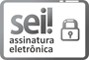 Documento assinado eletronicamente por Franciane Soares do Nascimento, Superintendente Substituto(a), em 31/12/2020, às 10:02, conforme Decreto N.º 8.539 de 08/10/2015 e Decreto N.º8.277 27/06/2014 da Presidência da República.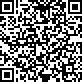 A autenticidade deste documento pode ser conferida no site http://bit.ly/292Spi1, informando o código verificador 0221486 e o código CRC 2A08488D.Referência: Processo nº 59800.002814/2020-68	SEI nº 0221486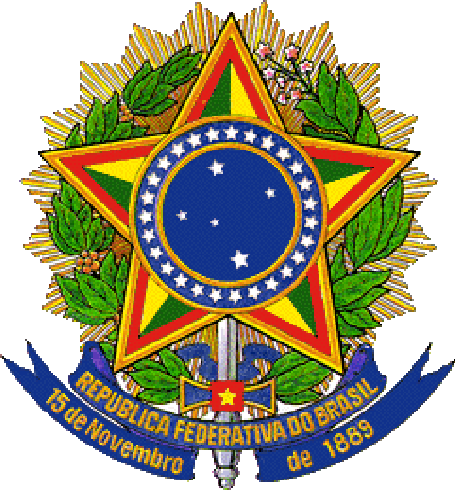 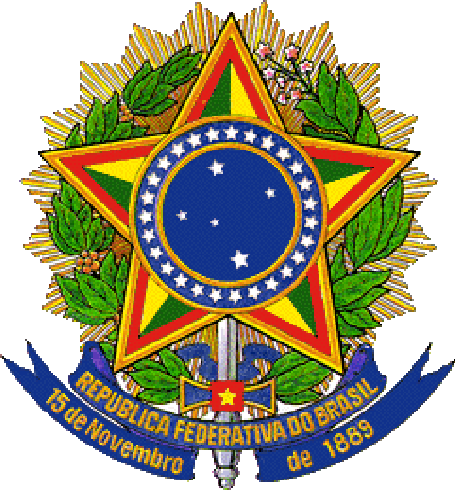 - DADOS DO CONCEDENTE DADOS DO PROPONENTE4 - DADOS DO EXECUTOR/VALORESMeta nº:	15 - PLANO DE TRABALHO- CRONOGRAMA DE DESEMBOLSO SUPERINT. DE DESENVOLVIMENTO DO CENTRO-OESTE- CRONOGRAMA DE DESEMBOLSO MUNICIPIO DE DOURADINA- PLANO DE APLICAÇÃO DETALHADO9- PLANO DE APLICAÇÃO CONSOLIDADO9- DECLARAÇÃO11- APROVAÇÃO PELO CONCEDENTE DO PLANO DE TRABALHOAprovado12- ANEXOSComprovação da ContrapartidaNome do Arquivo:DECLARAÇÃO DE CONTRAPARTIDA-convertido (1).pdfDocumentos Digitalizados do ConvênioNome do Arquivo:DOU de Douradina MS.pdfParecer n. 02-2021-59800.002814-2020-68 Anlise, A Posteriori, de minuta de termo de Convnio.pdfANEXO IV - Estudo Técnico Preliminar 2/2021Informações BásicasNúmero do processo: 78/2021Descrição da necessidadeO objeto do presente Estudo Técnico Preliminar é a aquisição de patrulha mecanizada, sendo uma Pá Carregadeira em atendimento as demandas do município de Douradina-Ms, através do convenio Plataforma + Brasil nº 906902/2020 Ministério do Desenvolvimento Regional, conforme condições, quantidades e exigências estabelecidas neste instrumento.O presente projeto visa o incentivo e fomento ao desenvolvimento da infraestrutura rural do município, através da execução de serviços diversos, entre os quais: recuperação e manutenção das estradas vicinais, construção e reforma de pontes abertura e manutenção das valas, abertura e manutenção de açudes e demais serviços que beneficiam a população rural do município, criando-se assim, um ambiente favorável à melhoria de vida das famílias nessas comunidades, propiciando a fixação das famílias no meio rural, além de trazer desenvolvimento para a região no entorno, através de melhores condições de escoamento para as safras, considerando que nossas estradas vicinais são utilizadas por produtores do município e dos municípios vizinhos.Dentre os beneficiários estão aproximadamente 140 famílias da agricultura familiar, além de pequenos e médios produtores, bem como toda a população da zona rural do município; moradores de toda a região que utilizam as estradas vicinais do município para diversas finalidades; moradores da zona urbana do município através de diversos serviços que o equipamento poderá realizar; toda a população, considerando que os recursos que serão economizados poderão ser revertidos em outros serviços, visando melhorar a qualidade de vida de modo geral.Com base nas informações acima apresenta-se este Estudo Técnico com a finalidade de planejar a realização de procedimento licitatório por meio de Pregão Eletrônico para a aquisição do item supracitado.Área requisitanteSecretaria Municipal de Obras e Serviços Urbanos	Fábio de Melo LimaDescrição dos Requisitos da ContrataçãoSegue abaixo a especificação detalhada do objeto:Resultados esperadosAmpliar os serviços de recuperação e manutenção das estradas vicinais, melhorando a trafegabilidade; Melhorar a qualidade de vida e de trabalho dos produtores rurais; aumentar a produtividade agrícola e diminuir o desperdício no transporte das safras; melhorar a qualidade de vida de toda a população do município, direta ou indiretamente.Levantamento de MercadoO levantamento de mercado aponta para apenas uma solução, qual seja: aquisição de patrulha mecanizada 01 pá carregadeira, em atenção às necessidades do município de Douradina-MS.Descrição da solução como um todoO prazo de entrega dos bens será de 60 (sessenta) dias, contados a partir do recebimento da Ordem de Fornecimento, em remessa única, no seguinte endereço: Rua Domingos da Silva nº 1250 – Centro – Douradina – MS, devendo a entrega ser previamente agendada no horário das 07:00 às 12:00 horas, através do telefone (67) 3412-1155Os bens ofertados deverão ser originais de fábrica, não se admitindo, em hipótese alguma, produtos recondicionados, remanufaturados ou reciclados, sob pena de afastamento do certame e/ou de não recebimento quando de sua entrega.Os bens serão recebidos provisoriamente no prazo de 05 (cinco) dias, pelo(a) responsável pelo acompanhamento e fiscalização do contrato, para efeito de posterior verificação de sua conformidade com as especificações constantes neste Termo de Referência e na proposta.Os bens poderão ser rejeitados, no todo ou em parte, quando em desacordo com as especificações constantes neste Termo de Referência e na proposta, devendo ser substituídos no prazo de 30 (trinta) dias, a contar da notificação da contratada, às suas custas, sem prejuízo da aplicação das penalidades.Os bens serão recebidos definitivamente no prazo de 20 (vinte) dias, contados do recebimento provisório, após a verificação da qualidade e quantidade do material e consequente aceitação mediante termo circunstanciado.Antes do recebimento definitivo, a empresa deverá oferecer treinamento para os servidores da coleta de lixo, tanto para os motoristas quanto para os coletores, a fim de ser realizada a adequada operacionalização do equipamento, além de evitar acidentes.Na hipótese de a verificação a que se refere o subitem anterior não ser procedida dentro do prazo fixado, reputar-se-á como realizada, consumando-se o recebimento definitivo no dia do esgotamento do prazo.O recebimento provisório ou definitivo do objeto não exclui a responsabilidade da contratada pelos prejuízos resultantes da incorreta execução do contrato.Nos termos do art. 67 Lei nº 8.666, de 1993, será designado representante para acompanhar e fiscalizar a entrega dos bens, anotando em registro próprio todas as ocorrências relacionadas com a execução e determinando o que for necessário à regularização de falhas ou defeitos observados.O recebimento de material de valor superior a R$ 176.000,00 (cento e setenta e seis mil reais) será confiado a uma comissão de, no mínimo, 3 (três) membros, designados pela autoridade competente.A fiscalização de que trata este item não exclui nem reduz a responsabilidade da Contratada, inclusive perante terceiros, por qualquer irregularidade, ainda que resultante de imperfeições técnicas ou vícios redibitórios, e, na ocorrência desta, não implica em corresponsabilidade da Administração ou de seus agentes e prepostos, de conformidade com o art. 70 da Lei nº 8.666, de 1993.O pagamento será realizado no prazo máximo de até 30 (trinta) dias, contados a partir do recebimento da Nota Fiscal ou Fatura, através de ordem bancária, para crédito em banco, agência e conta corrente indicados pelo contratado.O prazo de garantia contratual dos bens, complementar à garantia legal, é de, no mínimo, 12 (doze) meses, ou pelo prazo fornecido pelo fabricante, se superior, contado a partir do primeiro dia útil subsequente à data do recebimento definitivo do objeto. (Justificar a exigência de garantia e o prazo estabelecido).A garantia será prestada com vistas a manter os equipamentos fornecidos em perfeitas condições de uso, sem qualquer ônus ou custo adicional para o Contratante.A garantia abrange a realização da manutenção corretiva dos bens pela própria Contratada, ou, se for o caso, por meio de assistência técnica autorizada, de acordo com as normas técnicas específicas.Entende-se por manutenção corretiva aquela destinada a corrigir os defeitos apresentados pelos bens, compreendendo a substituição de peças, a realização de ajustes, reparos e correções necessárias.Estimativa das Quantidades a serem ContratadasEstimativa do Valor da ContrataçãoConforme prevê a Instrução Normativa n° 73 de 2020, do Ministério da Economia, o parâmetro escolhido para realizar a estimativa dos preços dessa pesquisa inicialmente foi o Painel de Preços do Governo Federal, porém após aplicar os filtros (ano de aquisição 2020, 2021; código e forma da aquisição), e considerando a descrição do item proposto, a quantidade de preços encontrados foram insuficientes para formar a cesta de valores recomendada, assim como não foram encontradas aquisições de outros órgãos com as descrições compatíveis com o item a ser licitado, sendo necessário, portanto, recorrer a pesquisas recentes junto a fornecedores, conforme inciso IV da IN 73.Já a metodologia utilizada para compor o preço foi a média entre, pelo menos, quatro dos preços cotados;O valor de referência para a contratação é de R$ 545.500 (quinhentos e quarenta e cinco mil e quinhentos reais). Os valores, bem como o relatório da pesquisa de preços, constam anexos ao processo.Justificativa para o Parcelamento ou não da SoluçãoNão há previsão de parcelamento da solução, visto se tratar de quantidade única. Sendo assim, pretende-se realizar a demanda integral do quantitativo para entrega em uma única remessa.Contratações Correlatas e/ou InterdependentesNão há existência ou previsão de contratações correlatas e/ou interdependentes.Alinhamento entre a Contratação e o PlanejamentoA presente contratação está alinhada à Emenda Parlamentar do Ministério do Desenvolvimento Regional, com a Proposta nº 025930/2020, assim como seu Plano de Trabalho e o Termo de Convênio Plataforma + Brasil nº 906902/2020 celebrado entre a Superintendência do Desenvolvimento do Centro-Oeste e o município de Douradina-MS.Resultados PretendidosOs resultados pretendidos para a aquisição planejada neste Estudo Técnico são:Objetivo geral: executar o objeto pactuado de acordo com o Plano de Trabalho do presente Convênio.Objetivos específicos: com a aquisição do bem, será possível:Ampliar os serviços de recuperação e manutenção das estradas vicinais, melhorando a trafegabilidade;Melhorar a qualidade de vida e de trabalho dos produtores rurais, diminuindo o do êxodo rural;Aumentar a produtividade agrícola e diminuir o desperdício no transporte de safras;Evitar prejuízos mecânicos e Incrementar receita;Melhor a qualidade de vida de toda a população do município, direta ou indiretamente.Providências a serem AdotadasNão se vislumbram adequações necessárias para a execução do presente objeto.Possíveis Impactos AmbientaisPara a aquisição do veículo, deverá ser observada a legislação vigente no que concerne à sustentabilidade, adotando, sempre que possível, as melhores práticas sustentáveis, resguardando a isonomia e o caráter competitivo do certame.Declaração de ViabilidadeEsta equipe de planejamento declara viável esta contratação.Justificativa da ViabilidadeConclui-se que a aquisição é vantajosa sob a perspectiva do interesse público.Responsáveis:FÁBIO DE MELO LIMASecretário Municipal de Obras e Serviços UrbanosGIOVANI PEREIRA DE MAGALHÃESAssistente Administrativo - ComprasLG =Ativo Circulante + Realizável a Longo PrazoLG =Passivo Circulante + Passivo Não CirculanteSG =Ativo TotalSG =Passivo Circulante + Passivo Não CirculanteLC =Ativo CirculanteLC =Passivo CirculanteMATERIAL (ESPECIFICAÇÃO TÉCNICA)UNIDADEQUANTIDADEVALOR UNITÁRIOVALOR TOTAL01 PÁ CARREGADEIRA ARTICULADA NOVA, DO ANO CORRENTE, DE PNEUS, EQUIPADA COM MOTOR DIESEL CERTIFICAÇÃP TIER 3, COM NO MINIMO 6 CILINDROS, TURBO ALIMENTADO, POTÊNCIA LÍQUIDA MINIMA DE 137 HP, TRANSMISSÃO POWER SHIFT DE NO MÍNIMO 4A/3R, CABINE FECHADA COM AR CONDICIONADO TIPO ROPS/FOPS, PESO OPERACIONAL DE NO MINIMO 11.800 KG; EQUIPAMENTO COM CODIGO FINAMEUM01550.000,00550.000,00SERVIDORCPFMATRÍCULATELEFONEEMAILElias Carneiro480.711.611-87435(67) 99958-0913eliasnenzin@hotmail.comCledir Regina Teodoro775.763.301-04xx(67) 99667-7765cledirregina@hotmail.comOBJETOQUANTIDADEVALOR 1 (R$)VALOR 2 (R$)VALOR 3 (R$)Pá carregadeira01585.000,00535.000,00530.000,00ITEMDESCRIÇÃO/ESPECIFICAÇÃOIDENTIFICAÇÃO CATMATUNIDADE DE MEDIDAQUANT.1PÁ CARREGADEIRA ARTICULADA, NOVA, DO ANO CORRENTE, DE PNEUS, EQUIPADA COM MOTOR DIESEL CERTIFICACAO TIER 3, COM NO MINIMO 6 CILINDROS, TURBO ALIMENTADO, POTENCIA LIQUIDA MINIMA DE 137 HP, TRANSMISSAO POWER SHIFT DE NO MINIMO 4A/3R, CABINE FECHADA COM  AR CONDICIONADO TIPO ROPS/FOPS, PESO OPERACIONAL DE NO MINIMO 11.800 KG, EQUIPAMENTO COM CODIGO FINAME.470992UNIDADE01DESENVOLVIMENTODOCENTRO-OESTEEOMUNICÍPIODEDOURADINA/MS.Nº / ANO DA PROPOSTA:025930/2020OBJETO:Aquisição de patrulha mecanizada - 01 pá carregadeira.CARACTERIZAÇÃO DOS INTERESSES RECÍPROCOS:Douradina é um município da região Centro-Oeste, situado no estado de Mato Grosso do Sul e possui cerca de 5.800 habitantes (IBGE 2011). Busca desenvolver ação conjunta com o Governo Federal, através da Superintendência do Desenvolvimento do Centro-Oeste, para estimular o desenvolvimento regional e articular ações que promovam melhorar e ampliar a oferta do serviço público, levando mais qualidade de vida aos moradores da zona rural, reduzindo as desigualdades socioeconômicas.RELAÇÃO ENTRE A PROPOSTA E OS OBJETIVOS E DIRETRIZES DO PROGRAMA:A RELAÇÃO ENTRE A PROPOSTA, OS OBJETIVOS E AS DIRETRIZES DO PROGRAMA DO GOVERNO FEDERAL,é direta, tendo em vista que um dos objetivos é a redução das desigualdades socioeconômicas e a promoção da equidade no acesso a oportunidades de desenvolvimento.PÚBLICO ALVO:Toda a população da zona rural do município, produtores rurais, bem como os moradores da região e todos aqueles que precisam utilizar as estradas vicinais do Município de Douradina/MS.PROBLEMA A SER RESOLVIDO:A falta de equipamentos para oferecer um trabalho de qualidade para produtores e moradores da zona rural do município, bem como os moradores de toda a região que utilizam nossas estradas vicinais para transitar e/ou escoar a produção agrícola traz impactos para a produção e qualidade de vida dos produtores.RESULTADOS ESPERADOS:Ampliar os serviços de recuperação e manutenção das estradas vicinais, Melhorando a trafegabilidade Melhorar a qualidade de vida e de trabalho dos produtores rurais, diminuindo o do êxodo rural; Aumentar a produtividade agrícola e diminuir o desperdício no transporte das safras;Evitar prejuízos mecânicos e Incrementar de receita, Melhorar a qualidade de vida de toda a população do município.CONCEDENTE:53207NOME DO ÓRGÃO/ÓRGÃO SUBORDINADO OU UG:SUPERINT. DE DESENVOLVIMENTO DO CENTRO-OESTENOME DO ÓRGÃO/ÓRGÃO SUBORDINADO OU UG:SUPERINT. DE DESENVOLVIMENTO DO CENTRO-OESTENOME DO ÓRGÃO/ÓRGÃO SUBORDINADO OU UG:SUPERINT. DE DESENVOLVIMENTO DO CENTRO-OESTECPF DO RESPONSÁVEL:323.213.251-00CPF DO RESPONSÁVEL:323.213.251-00NOME DO RESPONSÁVEL:NELSON VIEIRA FRAGA FILHONOME DO RESPONSÁVEL:NELSON VIEIRA FRAGA FILHOENDEREÇO DO RESPONSÁVEL:SBN QUADRA 1 BLOCO F ED. PALACIO DA AGRICULTURAENDEREÇO DO RESPONSÁVEL:SBN QUADRA 1 BLOCO F ED. PALACIO DA AGRICULTURAENDEREÇO DO RESPONSÁVEL:SBN QUADRA 1 BLOCO F ED. PALACIO DA AGRICULTURACEP DO RESPONSÁVEL:70040-908PROPONENTE:15.479.751/0001-00PROPONENTE:15.479.751/0001-00PROPONENTE:15.479.751/0001-00PROPONENTE:15.479.751/0001-00PROPONENTE:15.479.751/0001-00PROPONENTE:15.479.751/0001-00PROPONENTE:15.479.751/0001-00PROPONENTE:15.479.751/0001-00RAZÃO SOCIAL DO PROPONENTE:MUNICIPIO DE DOURADINARAZÃO SOCIAL DO PROPONENTE:MUNICIPIO DE DOURADINARAZÃO SOCIAL DO PROPONENTE:MUNICIPIO DE DOURADINARAZÃO SOCIAL DO PROPONENTE:MUNICIPIO DE DOURADINARAZÃO SOCIAL DO PROPONENTE:MUNICIPIO DE DOURADINARAZÃO SOCIAL DO PROPONENTE:MUNICIPIO DE DOURADINARAZÃO SOCIAL DO PROPONENTE:MUNICIPIO DE DOURADINARAZÃO SOCIAL DO PROPONENTE:MUNICIPIO DE DOURADINAENDEREÇO JURÍDICO DO PROPONENTE:RUA DOMINGOS DA SILVA, 44ENDEREÇO JURÍDICO DO PROPONENTE:RUA DOMINGOS DA SILVA, 44ENDEREÇO JURÍDICO DO PROPONENTE:RUA DOMINGOS DA SILVA, 44ENDEREÇO JURÍDICO DO PROPONENTE:RUA DOMINGOS DA SILVA, 44ENDEREÇO JURÍDICO DO PROPONENTE:RUA DOMINGOS DA SILVA, 44ENDEREÇO JURÍDICO DO PROPONENTE:RUA DOMINGOS DA SILVA, 44ENDEREÇO JURÍDICO DO PROPONENTE:RUA DOMINGOS DA SILVA, 44ENDEREÇO JURÍDICO DO PROPONENTE:RUA DOMINGOS DA SILVA, 44CIDADE:DOURADINACIDADE:DOURADINAUF:MSCÓDIGO MUNICÍPIO: 9805CEP:79880000E.A.:Administração Pública MunicipalE.A.:Administração Pública MunicipalDDD/TELEFONE:6734121155BANCO:104 - CAIXA ECONOMICABANCO:104 - CAIXA ECONOMICAAGÊNCIA:0562-2AGÊNCIA:0562-2CONTA CORRENTE:0060710313CONTA CORRENTE:0060710313CONTA CORRENTE:0060710313CONTA CORRENTE:0060710313CPF DO RESPONSÁVEL:607.751.901-44NOME DO RESPONSÁVEL:JEAN SERGIO CLAVISSO FOGACANOME DO RESPONSÁVEL:JEAN SERGIO CLAVISSO FOGACANOME DO RESPONSÁVEL:JEAN SERGIO CLAVISSO FOGACANOME DO RESPONSÁVEL:JEAN SERGIO CLAVISSO FOGACANOME DO RESPONSÁVEL:JEAN SERGIO CLAVISSO FOGACANOME DO RESPONSÁVEL:JEAN SERGIO CLAVISSO FOGACANOME DO RESPONSÁVEL:JEAN SERGIO CLAVISSO FOGACAENDEREÇO DO RESPONSÁVEL:AVENIDA PRESIDENTE VARGAS, 1735, CASA - CENTROENDEREÇO DO RESPONSÁVEL:AVENIDA PRESIDENTE VARGAS, 1735, CASA - CENTROENDEREÇO DO RESPONSÁVEL:AVENIDA PRESIDENTE VARGAS, 1735, CASA - CENTROENDEREÇO DO RESPONSÁVEL:AVENIDA PRESIDENTE VARGAS, 1735, CASA - CENTROENDEREÇO DO RESPONSÁVEL:AVENIDA PRESIDENTE VARGAS, 1735, CASA - CENTROENDEREÇO DO RESPONSÁVEL:AVENIDA PRESIDENTE VARGAS, 1735, CASA - CENTROCEP DO RESPONSÁVEL:79880000CEP DO RESPONSÁVEL:79880000VALOR GLOBAL:R$ 550.000,00R$ 550.000,00VALOR DA CONTRAPARTIDA:R$ 50.000,00R$ 50.000,00VALOR DOS REPASSES:AnoValorVALOR DOS REPASSES:2021R$ 500.000,00VALOR DA CONTRAPARTIDA FINANCEIRA:R$ 50.000,00R$ 50.000,00VALOR DA CONTRAPARTIDA EM BENS E SERVIÇOS:R$ 0,00R$ 0,00VALOR DE RENDIMENTOS DE APLICAÇÃO:R$ 0,00R$ 0,00INÍCIO DE VIGÊNCIA:31/12/202031/12/2020FIM DE VIGÊNCIA:31/12/202231/12/2022VIGÊNCIA DO CONVÊNIO:20222022Especificação: 01 PÁ CARREGADEIRA ARTICULADA NOVA, DO ANO CORRENTE, DE PNEUS,EQUIPADA COM MOTOR DIESEL CERTIFICAÇÃO TIER 3, COM NO MINIMO 6 CILINDROS, TURBO ALIMENTADO, POTÊNCIA LÍQUIDA MINIMA DE 137 HP, TRANSMISSÃO POWER SHIFT DE NO MÍNIMO 4A/3R, CABINE FECHADA COM AR CONDICIONADO TIPO ROPS/FOPS, PESO OPERACIONAL DE NO MINIMO 11.800 KG; EQUIPAMENTO COM CODIGO FINAME.Especificação: 01 PÁ CARREGADEIRA ARTICULADA NOVA, DO ANO CORRENTE, DE PNEUS,EQUIPADA COM MOTOR DIESEL CERTIFICAÇÃO TIER 3, COM NO MINIMO 6 CILINDROS, TURBO ALIMENTADO, POTÊNCIA LÍQUIDA MINIMA DE 137 HP, TRANSMISSÃO POWER SHIFT DE NO MÍNIMO 4A/3R, CABINE FECHADA COM AR CONDICIONADO TIPO ROPS/FOPS, PESO OPERACIONAL DE NO MINIMO 11.800 KG; EQUIPAMENTO COM CODIGO FINAME.Especificação: 01 PÁ CARREGADEIRA ARTICULADA NOVA, DO ANO CORRENTE, DE PNEUS,EQUIPADA COM MOTOR DIESEL CERTIFICAÇÃO TIER 3, COM NO MINIMO 6 CILINDROS, TURBO ALIMENTADO, POTÊNCIA LÍQUIDA MINIMA DE 137 HP, TRANSMISSÃO POWER SHIFT DE NO MÍNIMO 4A/3R, CABINE FECHADA COM AR CONDICIONADO TIPO ROPS/FOPS, PESO OPERACIONAL DE NO MINIMO 11.800 KG; EQUIPAMENTO COM CODIGO FINAME.Especificação: 01 PÁ CARREGADEIRA ARTICULADA NOVA, DO ANO CORRENTE, DE PNEUS,EQUIPADA COM MOTOR DIESEL CERTIFICAÇÃO TIER 3, COM NO MINIMO 6 CILINDROS, TURBO ALIMENTADO, POTÊNCIA LÍQUIDA MINIMA DE 137 HP, TRANSMISSÃO POWER SHIFT DE NO MÍNIMO 4A/3R, CABINE FECHADA COM AR CONDICIONADO TIPO ROPS/FOPS, PESO OPERACIONAL DE NO MINIMO 11.800 KG; EQUIPAMENTO COM CODIGO FINAME.Especificação: 01 PÁ CARREGADEIRA ARTICULADA NOVA, DO ANO CORRENTE, DE PNEUS,EQUIPADA COM MOTOR DIESEL CERTIFICAÇÃO TIER 3, COM NO MINIMO 6 CILINDROS, TURBO ALIMENTADO, POTÊNCIA LÍQUIDA MINIMA DE 137 HP, TRANSMISSÃO POWER SHIFT DE NO MÍNIMO 4A/3R, CABINE FECHADA COM AR CONDICIONADO TIPO ROPS/FOPS, PESO OPERACIONAL DE NO MINIMO 11.800 KG; EQUIPAMENTO COM CODIGO FINAME.Especificação: 01 PÁ CARREGADEIRA ARTICULADA NOVA, DO ANO CORRENTE, DE PNEUS,EQUIPADA COM MOTOR DIESEL CERTIFICAÇÃO TIER 3, COM NO MINIMO 6 CILINDROS, TURBO ALIMENTADO, POTÊNCIA LÍQUIDA MINIMA DE 137 HP, TRANSMISSÃO POWER SHIFT DE NO MÍNIMO 4A/3R, CABINE FECHADA COM AR CONDICIONADO TIPO ROPS/FOPS, PESO OPERACIONAL DE NO MINIMO 11.800 KG; EQUIPAMENTO COM CODIGO FINAME.Especificação: 01 PÁ CARREGADEIRA ARTICULADA NOVA, DO ANO CORRENTE, DE PNEUS,EQUIPADA COM MOTOR DIESEL CERTIFICAÇÃO TIER 3, COM NO MINIMO 6 CILINDROS, TURBO ALIMENTADO, POTÊNCIA LÍQUIDA MINIMA DE 137 HP, TRANSMISSÃO POWER SHIFT DE NO MÍNIMO 4A/3R, CABINE FECHADA COM AR CONDICIONADO TIPO ROPS/FOPS, PESO OPERACIONAL DE NO MINIMO 11.800 KG; EQUIPAMENTO COM CODIGO FINAME.Especificação: 01 PÁ CARREGADEIRA ARTICULADA NOVA, DO ANO CORRENTE, DE PNEUS,EQUIPADA COM MOTOR DIESEL CERTIFICAÇÃO TIER 3, COM NO MINIMO 6 CILINDROS, TURBO ALIMENTADO, POTÊNCIA LÍQUIDA MINIMA DE 137 HP, TRANSMISSÃO POWER SHIFT DE NO MÍNIMO 4A/3R, CABINE FECHADA COM AR CONDICIONADO TIPO ROPS/FOPS, PESO OPERACIONAL DE NO MINIMO 11.800 KG; EQUIPAMENTO COM CODIGO FINAME.Especificação: 01 PÁ CARREGADEIRA ARTICULADA NOVA, DO ANO CORRENTE, DE PNEUS,EQUIPADA COM MOTOR DIESEL CERTIFICAÇÃO TIER 3, COM NO MINIMO 6 CILINDROS, TURBO ALIMENTADO, POTÊNCIA LÍQUIDA MINIMA DE 137 HP, TRANSMISSÃO POWER SHIFT DE NO MÍNIMO 4A/3R, CABINE FECHADA COM AR CONDICIONADO TIPO ROPS/FOPS, PESO OPERACIONAL DE NO MINIMO 11.800 KG; EQUIPAMENTO COM CODIGO FINAME.Especificação: 01 PÁ CARREGADEIRA ARTICULADA NOVA, DO ANO CORRENTE, DE PNEUS,EQUIPADA COM MOTOR DIESEL CERTIFICAÇÃO TIER 3, COM NO MINIMO 6 CILINDROS, TURBO ALIMENTADO, POTÊNCIA LÍQUIDA MINIMA DE 137 HP, TRANSMISSÃO POWER SHIFT DE NO MÍNIMO 4A/3R, CABINE FECHADA COM AR CONDICIONADO TIPO ROPS/FOPS, PESO OPERACIONAL DE NO MINIMO 11.800 KG; EQUIPAMENTO COM CODIGO FINAME.Unidade de Medida:Unidade de Medida:UNUNQuantidade:1.0Valor:Valor:R$ 550.000,00Início Previsto:Início Previsto:31/12/202031/12/2020Término Previsto:Término Previsto:30/08/2022Valor Global:Valor Global:R$ 550.000,00UF:Município:Município:Município:Município:Município:Município:Município:Município:CEP:Endereço:Endereço:Endereço:Endereço:Endereço:Endereço:Endereço:Endereço:Endereço:Endereço:Etapa/Fase nº:Etapa/Fase nº:11Especificação:	01 PÁ CARREGADEIRA ARTICULADA NOVA, DO ANO CORRENTE, DE PNEUS,EQUIPADA COM MOTOR DIESEL CERTIFICAÇÃO TIER 3, COM NO MINIMO 6 CILINDROS, TURBO ALIMENTADO, POTÊNCIA LÍQUIDA MINIMA DE 137 HP, TRANSMISSÃO POWER SHIFT DE NO MÍNIMO 4A/3R, CABINE FECHADA COM AR CONDICIONADO TIPO ROPS/FOPS, PESO OPERACIONAL DE NO MINIMO 11.800 KG; EQUIPAMENTO COM CODIGOFINAMEEspecificação:	01 PÁ CARREGADEIRA ARTICULADA NOVA, DO ANO CORRENTE, DE PNEUS,EQUIPADA COM MOTOR DIESEL CERTIFICAÇÃO TIER 3, COM NO MINIMO 6 CILINDROS, TURBO ALIMENTADO, POTÊNCIA LÍQUIDA MINIMA DE 137 HP, TRANSMISSÃO POWER SHIFT DE NO MÍNIMO 4A/3R, CABINE FECHADA COM AR CONDICIONADO TIPO ROPS/FOPS, PESO OPERACIONAL DE NO MINIMO 11.800 KG; EQUIPAMENTO COM CODIGOFINAMEEspecificação:	01 PÁ CARREGADEIRA ARTICULADA NOVA, DO ANO CORRENTE, DE PNEUS,EQUIPADA COM MOTOR DIESEL CERTIFICAÇÃO TIER 3, COM NO MINIMO 6 CILINDROS, TURBO ALIMENTADO, POTÊNCIA LÍQUIDA MINIMA DE 137 HP, TRANSMISSÃO POWER SHIFT DE NO MÍNIMO 4A/3R, CABINE FECHADA COM AR CONDICIONADO TIPO ROPS/FOPS, PESO OPERACIONAL DE NO MINIMO 11.800 KG; EQUIPAMENTO COM CODIGOFINAMEEspecificação:	01 PÁ CARREGADEIRA ARTICULADA NOVA, DO ANO CORRENTE, DE PNEUS,EQUIPADA COM MOTOR DIESEL CERTIFICAÇÃO TIER 3, COM NO MINIMO 6 CILINDROS, TURBO ALIMENTADO, POTÊNCIA LÍQUIDA MINIMA DE 137 HP, TRANSMISSÃO POWER SHIFT DE NO MÍNIMO 4A/3R, CABINE FECHADA COM AR CONDICIONADO TIPO ROPS/FOPS, PESO OPERACIONAL DE NO MINIMO 11.800 KG; EQUIPAMENTO COM CODIGOFINAMEEspecificação:	01 PÁ CARREGADEIRA ARTICULADA NOVA, DO ANO CORRENTE, DE PNEUS,EQUIPADA COM MOTOR DIESEL CERTIFICAÇÃO TIER 3, COM NO MINIMO 6 CILINDROS, TURBO ALIMENTADO, POTÊNCIA LÍQUIDA MINIMA DE 137 HP, TRANSMISSÃO POWER SHIFT DE NO MÍNIMO 4A/3R, CABINE FECHADA COM AR CONDICIONADO TIPO ROPS/FOPS, PESO OPERACIONAL DE NO MINIMO 11.800 KG; EQUIPAMENTO COM CODIGOFINAMEEspecificação:	01 PÁ CARREGADEIRA ARTICULADA NOVA, DO ANO CORRENTE, DE PNEUS,EQUIPADA COM MOTOR DIESEL CERTIFICAÇÃO TIER 3, COM NO MINIMO 6 CILINDROS, TURBO ALIMENTADO, POTÊNCIA LÍQUIDA MINIMA DE 137 HP, TRANSMISSÃO POWER SHIFT DE NO MÍNIMO 4A/3R, CABINE FECHADA COM AR CONDICIONADO TIPO ROPS/FOPS, PESO OPERACIONAL DE NO MINIMO 11.800 KG; EQUIPAMENTO COM CODIGOFINAMEEspecificação:	01 PÁ CARREGADEIRA ARTICULADA NOVA, DO ANO CORRENTE, DE PNEUS,EQUIPADA COM MOTOR DIESEL CERTIFICAÇÃO TIER 3, COM NO MINIMO 6 CILINDROS, TURBO ALIMENTADO, POTÊNCIA LÍQUIDA MINIMA DE 137 HP, TRANSMISSÃO POWER SHIFT DE NO MÍNIMO 4A/3R, CABINE FECHADA COM AR CONDICIONADO TIPO ROPS/FOPS, PESO OPERACIONAL DE NO MINIMO 11.800 KG; EQUIPAMENTO COM CODIGOFINAMEEspecificação:	01 PÁ CARREGADEIRA ARTICULADA NOVA, DO ANO CORRENTE, DE PNEUS,EQUIPADA COM MOTOR DIESEL CERTIFICAÇÃO TIER 3, COM NO MINIMO 6 CILINDROS, TURBO ALIMENTADO, POTÊNCIA LÍQUIDA MINIMA DE 137 HP, TRANSMISSÃO POWER SHIFT DE NO MÍNIMO 4A/3R, CABINE FECHADA COM AR CONDICIONADO TIPO ROPS/FOPS, PESO OPERACIONAL DE NO MINIMO 11.800 KG; EQUIPAMENTO COM CODIGOFINAMEEspecificação:	01 PÁ CARREGADEIRA ARTICULADA NOVA, DO ANO CORRENTE, DE PNEUS,EQUIPADA COM MOTOR DIESEL CERTIFICAÇÃO TIER 3, COM NO MINIMO 6 CILINDROS, TURBO ALIMENTADO, POTÊNCIA LÍQUIDA MINIMA DE 137 HP, TRANSMISSÃO POWER SHIFT DE NO MÍNIMO 4A/3R, CABINE FECHADA COM AR CONDICIONADO TIPO ROPS/FOPS, PESO OPERACIONAL DE NO MINIMO 11.800 KG; EQUIPAMENTO COM CODIGOFINAMEEspecificação:	01 PÁ CARREGADEIRA ARTICULADA NOVA, DO ANO CORRENTE, DE PNEUS,EQUIPADA COM MOTOR DIESEL CERTIFICAÇÃO TIER 3, COM NO MINIMO 6 CILINDROS, TURBO ALIMENTADO, POTÊNCIA LÍQUIDA MINIMA DE 137 HP, TRANSMISSÃO POWER SHIFT DE NO MÍNIMO 4A/3R, CABINE FECHADA COM AR CONDICIONADO TIPO ROPS/FOPS, PESO OPERACIONAL DE NO MINIMO 11.800 KG; EQUIPAMENTO COM CODIGOFINAMEQuantidade:1.0 unQuantidade:1.0 unQuantidade:1.0 unValor:R$ 550.000,00R$ 550.000,00Início Previsto:31/12/2020Início Previsto:31/12/2020Término Previsto:30/08/2022Término Previsto:30/08/2022MÊS DESEMBOLSO: MarçoMÊS DESEMBOLSO: MarçoANO: 2021META Nº: 1VALOR DA META:	R$ 500.000,00VALOR DA META:	R$ 500.000,00DESCRIÇÃO: 01 PÁ CARREGADEIRA ARTICULADA NOVA, DO ANO CORRENTE, DE PNEUS,EQUIPADA COM MOTOR DIESEL CERTIFICAÇÃO TIER 3, COM NO MINIMO 6 CILINDROS, TURBO ALIMENTADO, POTÊNCIA LÍQUIDA MINIMA DE 137 HP, TRANSMISSÃO POWER SHIFT DE NO MÍNIMO 4A/3R, CABINE FECHADA COM AR CONDICIONADO TIPO ROPS/FOPS, PESO OPERACIONAL DE NO MINIMO 11.800 KG; EQUIPAMENTO COM CODIGO FINAME.DESCRIÇÃO: 01 PÁ CARREGADEIRA ARTICULADA NOVA, DO ANO CORRENTE, DE PNEUS,EQUIPADA COM MOTOR DIESEL CERTIFICAÇÃO TIER 3, COM NO MINIMO 6 CILINDROS, TURBO ALIMENTADO, POTÊNCIA LÍQUIDA MINIMA DE 137 HP, TRANSMISSÃO POWER SHIFT DE NO MÍNIMO 4A/3R, CABINE FECHADA COM AR CONDICIONADO TIPO ROPS/FOPS, PESO OPERACIONAL DE NO MINIMO 11.800 KG; EQUIPAMENTO COM CODIGO FINAME.DESCRIÇÃO: 01 PÁ CARREGADEIRA ARTICULADA NOVA, DO ANO CORRENTE, DE PNEUS,EQUIPADA COM MOTOR DIESEL CERTIFICAÇÃO TIER 3, COM NO MINIMO 6 CILINDROS, TURBO ALIMENTADO, POTÊNCIA LÍQUIDA MINIMA DE 137 HP, TRANSMISSÃO POWER SHIFT DE NO MÍNIMO 4A/3R, CABINE FECHADA COM AR CONDICIONADO TIPO ROPS/FOPS, PESO OPERACIONAL DE NO MINIMO 11.800 KG; EQUIPAMENTO COM CODIGO FINAME.VALOR DO REPASSE:	R$ 500.000,00VALOR DO REPASSE:	R$ 500.000,00PARCELA Nº:	1MÊS DESEMBOLSO: MarçoMÊS DESEMBOLSO: MarçoANO: 2021ANO: 2021ANO: 2021META Nº: 1VALOR DA META:VALOR DA META:R$ 50.000,00DESCRIÇÃO: 01 PÁ CARREGADEIRA ARTICULADA NOVA, DO ANO CORRENTE, DE PNEUS,EQUIPADA COM MOTOR DIESEL CERTIFICAÇÃO TIER 3, COM NO MINIMO 6 CILINDROS, TURBO ALIMENTADO, POTÊNCIA LÍQUIDA MINIMA DE 137 HP, TRANSMISSÃO POWER SHIFT DE NO MÍNIMO 4A/3R, CABINE FECHADA COM AR CONDICIONADO TIPO ROPS/FOPS, PESO OPERACIONAL DE NO MINIMO 11.800 KG; EQUIPAMENTO COM CODIGO FINAME.DESCRIÇÃO: 01 PÁ CARREGADEIRA ARTICULADA NOVA, DO ANO CORRENTE, DE PNEUS,EQUIPADA COM MOTOR DIESEL CERTIFICAÇÃO TIER 3, COM NO MINIMO 6 CILINDROS, TURBO ALIMENTADO, POTÊNCIA LÍQUIDA MINIMA DE 137 HP, TRANSMISSÃO POWER SHIFT DE NO MÍNIMO 4A/3R, CABINE FECHADA COM AR CONDICIONADO TIPO ROPS/FOPS, PESO OPERACIONAL DE NO MINIMO 11.800 KG; EQUIPAMENTO COM CODIGO FINAME.DESCRIÇÃO: 01 PÁ CARREGADEIRA ARTICULADA NOVA, DO ANO CORRENTE, DE PNEUS,EQUIPADA COM MOTOR DIESEL CERTIFICAÇÃO TIER 3, COM NO MINIMO 6 CILINDROS, TURBO ALIMENTADO, POTÊNCIA LÍQUIDA MINIMA DE 137 HP, TRANSMISSÃO POWER SHIFT DE NO MÍNIMO 4A/3R, CABINE FECHADA COM AR CONDICIONADO TIPO ROPS/FOPS, PESO OPERACIONAL DE NO MINIMO 11.800 KG; EQUIPAMENTO COM CODIGO FINAME.DESCRIÇÃO: 01 PÁ CARREGADEIRA ARTICULADA NOVA, DO ANO CORRENTE, DE PNEUS,EQUIPADA COM MOTOR DIESEL CERTIFICAÇÃO TIER 3, COM NO MINIMO 6 CILINDROS, TURBO ALIMENTADO, POTÊNCIA LÍQUIDA MINIMA DE 137 HP, TRANSMISSÃO POWER SHIFT DE NO MÍNIMO 4A/3R, CABINE FECHADA COM AR CONDICIONADO TIPO ROPS/FOPS, PESO OPERACIONAL DE NO MINIMO 11.800 KG; EQUIPAMENTO COM CODIGO FINAME.DESCRIÇÃO: 01 PÁ CARREGADEIRA ARTICULADA NOVA, DO ANO CORRENTE, DE PNEUS,EQUIPADA COM MOTOR DIESEL CERTIFICAÇÃO TIER 3, COM NO MINIMO 6 CILINDROS, TURBO ALIMENTADO, POTÊNCIA LÍQUIDA MINIMA DE 137 HP, TRANSMISSÃO POWER SHIFT DE NO MÍNIMO 4A/3R, CABINE FECHADA COM AR CONDICIONADO TIPO ROPS/FOPS, PESO OPERACIONAL DE NO MINIMO 11.800 KG; EQUIPAMENTO COM CODIGO FINAME.VALOR DO REPASSE:R$ 50.000,00PARCELA Nº:1DESCRIÇÃO DO BEM/SERVIÇO: 01 PÁ CARREGADEIRA ARTICULADA NOVA, DO ANO CORRENTE, DE PNEUS,EQUIPADA COM MOTOR DIESEL CERTIFICAÇÃP TIER 3, COM NO MINIMO 6 CILINDROS, TURBO ALIMENTADO, POTÊNCIA LÍQUIDA MINIMA DE 137 HP, TRANSMISSÃO POWER SHIFT DE NO MÍNIMO 4A/3R, CABINE FECHADA COM AR CONDICIONADO TIPO ROPS/FOPS, PESO OPERACIONAL DE NO MINIMO 11.800 KG; EQUIPAMENTO COM CODIGO FINAMEDESCRIÇÃO DO BEM/SERVIÇO: 01 PÁ CARREGADEIRA ARTICULADA NOVA, DO ANO CORRENTE, DE PNEUS,EQUIPADA COM MOTOR DIESEL CERTIFICAÇÃP TIER 3, COM NO MINIMO 6 CILINDROS, TURBO ALIMENTADO, POTÊNCIA LÍQUIDA MINIMA DE 137 HP, TRANSMISSÃO POWER SHIFT DE NO MÍNIMO 4A/3R, CABINE FECHADA COM AR CONDICIONADO TIPO ROPS/FOPS, PESO OPERACIONAL DE NO MINIMO 11.800 KG; EQUIPAMENTO COM CODIGO FINAMEDESCRIÇÃO DO BEM/SERVIÇO: 01 PÁ CARREGADEIRA ARTICULADA NOVA, DO ANO CORRENTE, DE PNEUS,EQUIPADA COM MOTOR DIESEL CERTIFICAÇÃP TIER 3, COM NO MINIMO 6 CILINDROS, TURBO ALIMENTADO, POTÊNCIA LÍQUIDA MINIMA DE 137 HP, TRANSMISSÃO POWER SHIFT DE NO MÍNIMO 4A/3R, CABINE FECHADA COM AR CONDICIONADO TIPO ROPS/FOPS, PESO OPERACIONAL DE NO MINIMO 11.800 KG; EQUIPAMENTO COM CODIGO FINAMEDESCRIÇÃO DO BEM/SERVIÇO: 01 PÁ CARREGADEIRA ARTICULADA NOVA, DO ANO CORRENTE, DE PNEUS,EQUIPADA COM MOTOR DIESEL CERTIFICAÇÃP TIER 3, COM NO MINIMO 6 CILINDROS, TURBO ALIMENTADO, POTÊNCIA LÍQUIDA MINIMA DE 137 HP, TRANSMISSÃO POWER SHIFT DE NO MÍNIMO 4A/3R, CABINE FECHADA COM AR CONDICIONADO TIPO ROPS/FOPS, PESO OPERACIONAL DE NO MINIMO 11.800 KG; EQUIPAMENTO COM CODIGO FINAMEDESCRIÇÃO DO BEM/SERVIÇO: 01 PÁ CARREGADEIRA ARTICULADA NOVA, DO ANO CORRENTE, DE PNEUS,EQUIPADA COM MOTOR DIESEL CERTIFICAÇÃP TIER 3, COM NO MINIMO 6 CILINDROS, TURBO ALIMENTADO, POTÊNCIA LÍQUIDA MINIMA DE 137 HP, TRANSMISSÃO POWER SHIFT DE NO MÍNIMO 4A/3R, CABINE FECHADA COM AR CONDICIONADO TIPO ROPS/FOPS, PESO OPERACIONAL DE NO MINIMO 11.800 KG; EQUIPAMENTO COM CODIGO FINAMEDESCRIÇÃO DO BEM/SERVIÇO: 01 PÁ CARREGADEIRA ARTICULADA NOVA, DO ANO CORRENTE, DE PNEUS,EQUIPADA COM MOTOR DIESEL CERTIFICAÇÃP TIER 3, COM NO MINIMO 6 CILINDROS, TURBO ALIMENTADO, POTÊNCIA LÍQUIDA MINIMA DE 137 HP, TRANSMISSÃO POWER SHIFT DE NO MÍNIMO 4A/3R, CABINE FECHADA COM AR CONDICIONADO TIPO ROPS/FOPS, PESO OPERACIONAL DE NO MINIMO 11.800 KG; EQUIPAMENTO COM CODIGO FINAMEDESCRIÇÃO DO BEM/SERVIÇO: 01 PÁ CARREGADEIRA ARTICULADA NOVA, DO ANO CORRENTE, DE PNEUS,EQUIPADA COM MOTOR DIESEL CERTIFICAÇÃP TIER 3, COM NO MINIMO 6 CILINDROS, TURBO ALIMENTADO, POTÊNCIA LÍQUIDA MINIMA DE 137 HP, TRANSMISSÃO POWER SHIFT DE NO MÍNIMO 4A/3R, CABINE FECHADA COM AR CONDICIONADO TIPO ROPS/FOPS, PESO OPERACIONAL DE NO MINIMO 11.800 KG; EQUIPAMENTO COM CODIGO FINAMEDESCRIÇÃO DO BEM/SERVIÇO: 01 PÁ CARREGADEIRA ARTICULADA NOVA, DO ANO CORRENTE, DE PNEUS,EQUIPADA COM MOTOR DIESEL CERTIFICAÇÃP TIER 3, COM NO MINIMO 6 CILINDROS, TURBO ALIMENTADO, POTÊNCIA LÍQUIDA MINIMA DE 137 HP, TRANSMISSÃO POWER SHIFT DE NO MÍNIMO 4A/3R, CABINE FECHADA COM AR CONDICIONADO TIPO ROPS/FOPS, PESO OPERACIONAL DE NO MINIMO 11.800 KG; EQUIPAMENTO COM CODIGO FINAMEDESCRIÇÃO DO BEM/SERVIÇO: 01 PÁ CARREGADEIRA ARTICULADA NOVA, DO ANO CORRENTE, DE PNEUS,EQUIPADA COM MOTOR DIESEL CERTIFICAÇÃP TIER 3, COM NO MINIMO 6 CILINDROS, TURBO ALIMENTADO, POTÊNCIA LÍQUIDA MINIMA DE 137 HP, TRANSMISSÃO POWER SHIFT DE NO MÍNIMO 4A/3R, CABINE FECHADA COM AR CONDICIONADO TIPO ROPS/FOPS, PESO OPERACIONAL DE NO MINIMO 11.800 KG; EQUIPAMENTO COM CODIGO FINAMEDESCRIÇÃO DO BEM/SERVIÇO: 01 PÁ CARREGADEIRA ARTICULADA NOVA, DO ANO CORRENTE, DE PNEUS,EQUIPADA COM MOTOR DIESEL CERTIFICAÇÃP TIER 3, COM NO MINIMO 6 CILINDROS, TURBO ALIMENTADO, POTÊNCIA LÍQUIDA MINIMA DE 137 HP, TRANSMISSÃO POWER SHIFT DE NO MÍNIMO 4A/3R, CABINE FECHADA COM AR CONDICIONADO TIPO ROPS/FOPS, PESO OPERACIONAL DE NO MINIMO 11.800 KG; EQUIPAMENTO COM CODIGO FINAMENATUREZA DA AQUISIÇÃO: Recursos do ConvênioNATUREZA DA AQUISIÇÃO: Recursos do ConvênioNATUREZA DA AQUISIÇÃO: Recursos do ConvênioNATUREZA DA AQUISIÇÃO: Recursos do ConvênioNATUREZA DA AQUISIÇÃO: Recursos do ConvênioNATUREZA DA AQUISIÇÃO: Recursos do ConvênioNATUREZA DA AQUISIÇÃO: Recursos do ConvênioNATUREZA DA DESPESA: 449052NATUREZA DA DESPESA: 449052NATUREZA DA DESPESA: 449052ENDEREÇO DE LOCALIZAÇÃO: Prefeitura Municipal de Douradina/MSENDEREÇO DE LOCALIZAÇÃO: Prefeitura Municipal de Douradina/MSENDEREÇO DE LOCALIZAÇÃO: Prefeitura Municipal de Douradina/MSENDEREÇO DE LOCALIZAÇÃO: Prefeitura Municipal de Douradina/MSENDEREÇO DE LOCALIZAÇÃO: Prefeitura Municipal de Douradina/MSENDEREÇO DE LOCALIZAÇÃO: Prefeitura Municipal de Douradina/MSENDEREÇO DE LOCALIZAÇÃO: Prefeitura Municipal de Douradina/MSENDEREÇO DE LOCALIZAÇÃO: Prefeitura Municipal de Douradina/MSENDEREÇO DE LOCALIZAÇÃO: Prefeitura Municipal de Douradina/MSENDEREÇO DE LOCALIZAÇÃO: Prefeitura Municipal de Douradina/MSCEP:79880-000UF:UF:MSMUNICÍPIO: 9805 - DOURADINAMUNICÍPIO: 9805 - DOURADINAMUNICÍPIO: 9805 - DOURADINAMUNICÍPIO: 9805 - DOURADINAMUNICÍPIO: 9805 - DOURADINAUNIDADE: unUNIDADE: unUNIDADE: unQUANTIDADE: 1,00QUANTIDADE: 1,00QUANTIDADE: 1,00V. UNITÁRIO:R$ 550.000,00V.TOTAL:R$ 550.000,00OBSERVAÇÃO:OBSERVAÇÃO:OBSERVAÇÃO:OBSERVAÇÃO:OBSERVAÇÃO:OBSERVAÇÃO:OBSERVAÇÃO:OBSERVAÇÃO:OBSERVAÇÃO:OBSERVAÇÃO:NATUREZA DA DESPESANATUREZA DA DESPESANATUREZA DA DESPESANATUREZA DA DESPESANATUREZA DA DESPESACódigoTotalRecursosContrapartida Bens e ServiçosRendimento de Aplicação449052R$ 550.000,00R$ 550.000,00R$ 0,00R$ 0,00TOTAL GERAL:	R$ 550.000,00TOTAL GERAL:	R$ 550.000,00TOTAL GERAL:	R$ 550.000,00TOTAL GERAL:	R$ 550.000,00TOTAL GERAL:	R$ 550.000,00ITEMESPECIFICAÇÃOID CATMATUNIDADEQTD1PÁ CARREGADEIRA ARTICULADA, NOVA, DO ANO CORRENTE, DE PNEUS, EQUIPADA COM MOTOR DIESEL CERTIFICACAO TIER 3, COM NO MINIMO 6 CILINDROS, TURBO ALIMENTADO, POTENCIA LIQUIDA MINIMA DE 137 HP, TRANSMISSAO POWER SHIFT DE NO MINIMO 4A/3R, CABINE FECHADA COM AR CONDICIONADO TIPO ROPS/FOPS, PESO OPERACIONAL DE NO MINIMO 11.800 KG,EQUIPAMENTO COM CODIGO FINAME.470992UNIDADE1ITEMESPECIFICAÇÃOID CATMATUNIDADEQTD1PÁ CARREGADEIRA ARTICULADA, NOVA, DO ANO CORRENTE, DE PNEUS, EQUIPADA COM MOTOR DIESEL CERTIFICACAO TIER 3, COM NO MINIMO 6 CILINDROS, TURBO ALIMENTADO, POTENCIA LIQUIDA MINIMA DE 137 HP, TRANSMISSAO POWER SHIFT DE NO MINIMO 4A/3R, CABINE FECHADA COM AR CONDICIONADO TIPO ROPS/FOPS, PESO OPERACIONAL DE NO MINIMO 11.800 KG,EQUIPAMENTO COM CODIGO FINAME.470992UNIDADE1